Text consolidated by Valsts valodas centrs (State Language Centre) with amending regulations of:1 June 2010 [shall come into force from 9 June 2010];23 August 2011 [shall come into force from 27 August 2011];27 March 2012 [shall come into force from 31 March 2012];30 July 2013 [shall come into force from 1 August 2013];3 December 2013 [shall come into force from 10 December 2013];26 August 2014 [shall come into force from 29 August 2014].If a whole or part of a paragraph has been amended, the date of the amending regulation appears in square brackets at the end of the paragraph. If a whole paragraph or sub-paragraph has been deleted, the date of the deletion appears in square brackets beside the deleted paragraph or sub-paragraph.Republic of LatviaCabinetRegulation No. 485Adopted 26 May 2009Procedure for the Supervision and Control of Organic FarmingIssued pursuant to Section 11, Paragraph one and Paragraph three, Clause 1 of the Law on Agriculture and Rural DevelopmentI. General Provisions1. This Regulation prescribes the procedure for the supervision and control of organic farming in accordance with:1.1. Council Regulation (EC) No 834/2007 of 28 June 2007 on organic production and labelling of organic products and repealing Regulation (EEC) No 2092/91 (hereinafter – Council Regulation No 834/2007);1.2. Commission Regulation (EC) No 889/2008 of 5 September 2008 laying down detailed rules for the implementation of Council Regulation (EC) No 834/2007 on organic production and labelling of organic products with regard to organic production, labelling and control (hereinafter – Commission Regulation No 889/2008); and1.3. Commission Regulation (EC) No 1235/2008 of 8 December 2008 laying down detailed rules for implementation of Council Regulation (EC) No 834/2007 as regards the arrangements for imports of organic products from third countries (hereinafter – Commission Regulation No 1235/2008).2. The Food and Veterinary Service shall carry out the functions of the competent authority laid down in Articles 27, 30, 32 and 33 of Council Regulation No 834/2007 and Article 9(4), Article 18(1), Article 25.c(1) and (2), Article 29(1), Article 36(2) and (3), Article 38.a(2), Article 40(1)(a)(v) and (2), Articles 42 and 47, Article 58(1)(c), Article 95(1) and (2) and Annex VIII to Commission Regulation No 889/2008 and the functions of the Member State laid down in Article 29(2), Article 91(3), Article 92(2) and Article 95(11) of Commission Regulation No 889/2008.[1 June 2010; 30 July 2013]3. The Food and Veterinary Service shall carry out the functions of the Member State’s authority specified in Article 13(1) and (8) of the Commission Regulation No 1235/2008.4. The State Plant Protection Service shall carry out the functions of the competent authority specified in Articles 45, 48, 50, 55 and 95(6) of the Commission Regulation No 889/2008.5. The functions of the control body specified in the Council Regulation No 834/2007 and the Commission Regulation No 889/2008 and the functions of the competent authority specified in Article 28(1)(a) of the Council Regulation No 834/2007 shall be carried out by:5.1. the certification institution “Environmental Quality” of the association “Environmental Quality”; and5.2. Organic Farming Sector of the Conformity Assessment Division of the State limited liability company “Certifying and Testing Centre”.[23 August 2011]II. Documents Certifying Conformity with Organic Farming6. Any natural or legal person who produces, prepares or imports from a third country organic farming animals and organic farming products in order to sell them or who sells such animals and organic farming products, unless it is a person referred to in Article 28(2) of the Council Regulation 834/2007 (hereinafter – operator), upon commencement of activity in organic farming, shall submit the information specified in Article 63 of the Commission Regulation No 889/2008 and a submission regarding inclusion in the control system of organic farming in compliance with Annex 1 to this Regulation to one of the control bodies referred to in Paragraph 5 of this Regulation (hereinafter – control body):6.1. regarding animals, production of primary products and collection of wild plants – until 1 April of the relevant year;6.2. regarding pre-treatment, processing and marketing of products, including use in mass catering operations and import from third countries – all around the year;6.3. regarding circulation of fertilisers and plant protection products – all around the year.[1 June 2010; 23 August 2011; 30 July 2013]7. An operator may include the scope of public catering in the control system of organic farming, if it complies with the requirements laid down in Article 9 of Council Regulation No 834/2007, and Articles 63, 64, 65, 66 and 67 of Commission Regulation No 889/2008, and if it complies with one of the following conditions:7.1 the proportion (in euros) of organic products (with the exception of alcoholic beverages and truffles) purchased for preparation of food during a month complies with one of the following criteria:7.1.1. 30–60 per cent;7.1.2. 61–90 per cent;7.1.3. 91–100 per cent;7.2. food portions, certain components of a portion and raw materials are obtained in accordance with the provisions of Council Regulation No 834/2007 and Commission Regulation No 889/2008.[26 August 2014]8. An operator who ensures compliance with the condition referred to in Sub-paragraph 7.1 of this Regulation shall submit the information regarding the proportion (in euros) of organic products purchased during a month for the preparation of meals (except alcoholic beverages and truffles) to the control body:8.1. prior to the commencement of activity in organic farming – concurrently with the submission referred to in Paragraph 6 of this Regulation; and8.2. following the commencement of activity in organic farming – once per quarter.[3 December 2013; 26 August 2014]8.1 An operator may include the scope of circulation of fertilisers in the control system of organic farming if:8.1 1. it obtains raw material for the production of fertiliser in its organic holding;8.1 2. a fertiliser has been registered in the State Register of Fertilisers of the State Information System for Supervision of Cultivated Plants in accordance with regulatory enactments regarding identification, quality conformity assessment and trade of fertilisers and it contains ingredients of agricultural origin obtained only in organic holding, and ingredients of non-agricultural origin and which comply with the requirements specified in Annex I to the Commission Regulation No 889/2008;8.1 3. a fertiliser is of non-agricultural origin and complies with the requirements specified in Annex I to the Commission Regulation No 889/2008.[23 August 2011; 30 July 2013]8.2 An operator may include the scope of production of plant protection products in the control system of organic farming, if a product has been registered in the Plant Protection Product Register in accordance with regulatory enactments regarding registration of plant protection products and if the ingredients thereof comply with the requirements specified in Annex II to the Commission Regulation No 889/2008.[23 August 2011]9. A control body, upon receipt of the documents and submission referred to in Paragraph 6 of this Regulation, shall assess the conformity of the operator with the requirements of the Council Regulation No 834/2007 and the Commission Regulation No 889/2008 and take a decision:9.1. to issue a certificate for the activity referred to in Sub-paragraph 6.2 of this Regulation except for mass catering operations;9.2. not to issue a certificate;9.3. to issue a statement regarding commencement of a conversion period to organic farming (hereinafter - statement);9.4. to issue a certificate with a statement for the rights to use the indication:9.4.1. "30–60 % of organic farming enterprise" – for an operator complying with the condition referred to in Sub-paragraph 7.1.1 of this Regulation;9.4.2. "60–90 % of organic farming enterprise" – for an operator complying with the condition referred to in Sub-paragraph 7.1.2 of this Regulation;9.4.3. "90–100 % of organic farming enterprise" – for an operator complying with the condition referred to in Sub-paragraph 7.1.3 of this Regulation;9.5. to issue a certificate to an operator complying with the conditions referred to in Sub-paragraph 7.2 of this Regulation with an assertion regarding conformity of food portions, certain components of a portion and raw materials with the requirements of organic farming;9.6. to issue a certificate to an operator complying with the conditions referred to in Sub-paragraph 8.1 2. of this Regulation regarding conformity of a fertiliser with the requirements of the Commission Regulation 889/2008. This certificate shall contain an assertion regarding conformity of a fertiliser for marking or labelling with an indication “Bioloģiskā lauksaimniecība” [Organic farming]; or9.7. to issue a certificate to an operator complying with the conditions referred to in Sub-paragraphs 8.1 1., 8.1 3. and Paragraph 8.2 of this Regulation regarding conformity of a fertiliser with the requirements of the Commission Regulation No 889/2008.[23 August 2011; 3 December 2013]10. The information determined in Annex XII to the Commission Regulation No 889/2008 shall be specified in a certificate which has been issued in accordance with Sub-paragraph 9.1 of this Regulation. The name, address of the place of activity and legal address, field of activity of the operator, the name, address and code number of the control body shall be specified in a statement and certificate referred to in Sub-paragraphs 9.4, 9.5, 9.6 and 9.7 of this Regulation. Source of origin of a fertiliser (animal species and number, name, amount and type of the product of plant origin) shall be specified in a certificate referred to in Sub-paragraph 9.6 of this Regulation.[23 August 2011]10.1 A control body shall annul the certificate, if the operator during a year after obtaining the certificate does not perform any activity in the scope or sector of organic farming.[26 August 2014]11. A control body shall, within 10 working days after the assessment of a report referred to in Article 65(3) of Commission Regulation No 889/2008, take a decision regarding the conformity of the relevant operator with the requirements of Council Regulation No 834/2007 and Commission Regulation No 889/2008 and take one of the following decisions:11.1. to issue a certificate for the activity referred to in Sub-paragraph 6.1 of this Regulation or make amendments to the certificate referred to in Paragraph 9 of this Regulation;11.2. in conformity with the measures referred to in Paragraph 11 of this Regulation to be taken in case of irregularities and infringements:11.2.1. for the operator to perform corrective measures to rectify the irregularities;11.2.2. for the operator not to use an indication in the labelling of the product or batch of products regarding organic agriculture in accordance with Article 91(2) of Commission Regulation No 889/2008;11.2.3. to set a repeated conversion period period for the operator's enterprise, scope or sector;11.2.4. to exclude the operator from the control system of organic farming and cancel the certificate which has been issued to an enterprise, sector or scope in accordance with Paragraph 9 of this Regulation;11.2.5. to determine a repeated inspection;11.3. not to include the operator in the control system for two years after taking the decision, if the infringement referred to in the second subparagraph of Article 30(1) of Council Regulation No. 834/2007 has been detected.[26 August 2014]11.1 The decisions of the control body referred to in Paragraph 11 of this Regulation may be contested:11.1 1. to the Board of the association "Environmental Quality”, if the decision has been taken by the certification institution “ Environmental Quality”; and11.1 2. to the Board of the limited liability company "Certification and Testing Centre”, if the decision has been taken by the Organic Farming Sector of the Conformity Assessment Division of the State limited liability company “Certifying and Testing Centre”.[23 August 2011]11.2 a certificate shall not be issued to an operator within the time limit laid down in Sub-paragraph 11.6 of this Regulation, if its:11.2 1. participant is a legal person whose certificate has been cancelled;11.2 2. participant or an official of a governing body is a natural person who has been an individual merchant or a participant of a merchant whose certificate has been cancelled.[3 December 2013]III. Duties and Rights of an Operator12. An operator shall select to which of the control bodies referred to in Paragraph 5 of this Regulation file a submission regarding inclusion in the control system of organic farming and shall cover expenses of the control body related to control and supervision in compliance with Article 28(4) of the Council Regulation No 834/2007.13. An operator, when selling an organic farming product, fertiliser bearing an indication “Bioloģiskā lauksaimniecība” [Organic farming] on the marking or label, and organic farming animal, shall present a certificate.[23 August 2011]14. The operator complying with the condition referred to in Sub-paragraph 7.1 of this Regulation may use an indication regarding organic farming only for designation of the undertaking in advertising and informative materials.15. An operator, who is engaged in mass catering operations and has acquired a certificate with an assertion in compliance with the requirements referred to in Sub-paragraph 9.5 of this Regulation, shall ensure that:15.1. products produced in accordance with the requirements of the Council Regulation No 834/2007 and the Commission Regulation No 889/2008 shall be accepted and stored preventing mixing with conventional products; and15.2. organic raw materials and the same conventional or raw materials acquired during a conversion period are not used at the same time in a preparation of meals.[23 August 2011]16. An operator, except for the operator referred to in Paragraphs 7, 8.1 and 8.2 of this Regulation, shall, each year by 1 February, submit to the control body to which it has lodged a submission regarding inclusion in the control system of organic farming, the information regarding the area, grown crops, production of plant and animal origin, type and amount of produced, processed and utilised production subject to organic farming control in a previous year in conformity with Annex 2 or Annex 2.1 to this Regulation, as well as information regarding the balance of the production produced on 31 December of the previous year.[1 June 2010; 23 August 2011; 27 March 2012; 3 December 2013/ Amendments to this Paragraph shall come into force on 01 January 2014]16.1 An operator, who produces fertilisers or sells fertilisers acquired in its own holding, shall, annually until 1 February, submit to a control body in which it has filed a submission regarding inclusion in the control system of organic farming the information regarding the amount of organic farming fertilisers produced and sold in the previous year.[23 August 2011]17. An operator shall file a submission to a control body, in which it has filed a submission regarding inclusion in the control system of organic farming, with a justification for receipt of the authorisation in respect of the following authorisations referred to in the Commission Regulation No 889/2008:17.1. the decision referred to in Article 36(2) and (3) and the authorisation referred to in Article 40(2) – by 1 April;17.2. the authorisation referred to in Article 9(4), Article 18(1), Article 25.c(1) and (2), Article 42(a) and (b), and the decision referred to in Article 38.a (2) – all around the year.[1 June 2010; 26 August 2014]18. An operator, who concurrently manages both the organic and conventional production units and who has included in the control system the field referred to in Sub-paragraph 6.1 of this Regulation, shall, annually until 1 April submit to a control body, in which it has filed a submission regarding inclusion in the control system of organic farming, the conversion plan specified in Article 40(1)(a)(v) of the Commission Regulation No 889/2009.[23 August 2011]19. An operator in accordance with Article 95(6) of the Commission Regulation No 889/2008 may use cleaning and disinfection products for buildings and equipment which the State Plant Protection Service has registered in accordance with regulatory enactments regarding registration of plant protection products and which are intended for cleaning and disinfection of buildings and equipment used for crop-growing.19.1 An operator referred to in Paragraphs 8.1 and 8.2 of this Regulation shall ensure that a fertiliser and plant protection product is controllable in all stages of production, transport and trade thereof and shall observe the conditions referred to in article 26(5) and Article 31 of the Commission Regulation No 889/2008.[23 August 2011]19.2 It is allowed to sell not pre-packed fertiliser only to a final consumer.[23 August 2011]19.3 The operator referred to in Sub-paragraph 8.1 2 of this Regulation shall ensure that an indication „Bioloģiskā lauksaimniecība” [Organic farming] is removed from the marking or label of a fertiliser, if a control body has determined that the fertiliser fails to comply with the requirements of organic farming.[23 August 2011]19.4 An operator shall co-ordinate with a control body the conformity of labelling with the requirements for labelling of organic farming products determined in regulatory enactments.[23 August 2011]19.5 An operator shall bear the costs of sampling and laboratory examinations, if any unauthorised substance or product residues have been detected in the samples referred to in Article 65(2) of Commission Regulation No 889/2008.[26 August 2014]IV. Issue of Authorisations for Use of Ingredients of Conventional Agriculture Foodstuffs in the Processing of Organic Foodstuffs20. In the case referred to in Article 29 of the Commission Regulation No 889/2008 an operator shall file a submission with justification for the receipt of an authorisation to the Food and Veterinary Service.21. The Food and Veterinary Service in accordance with Article 29(1) of the Commission Regulation No 889/2008 shall issue an authorisation to the operator within 10 working days after receipt of the submission referred to in Paragraph 20 of this Regulation to use an ingredient of foodstuff of conventional agriculture origin, if the conditions of Article 29(1) of the Commission Regulation No 889/2008 are fulfilled and the State fee has been paid.[1 June 2010]22. [1 June 2010]23. If it is necessary to include an ingredient of foodstuff in Annex IX to the Council Regulation No 889/2008, the Ministry of Agriculture in accordance with Article 29(4) of the Commission Regulation No 889/2008 shall file a submission to the Committee which has been set up in accordance with Article 37 of the Council Regulation No 834/2007.IV1. Issuing an Authorisation for Import of a Product from Third Countries[3 December 2013]23.1 In order to obtain the authorisation for import of a product from third countries in accordance with Article 19 of Commission Regulation No 1235/2008 (hereinafter – the authorisation for import of products), the operator shall lodge the submission (Annex 4) and the documents referred to therein to the Food and Veterinary Service, and shall make a relevant payment in accordance with the laws and regulations regarding the supervision and control activities of the Food and Veterinary Service and the payment for the provided paid services.23.2 If all the necessary information is not indicated in the submission, the Food and Veterinary Service shall, within five working days, request the operator in writing to submit it. The operator shall, within five working days after the receipt of the request, submit the requested information to the Food and Veterinary Service.23.3 The Food and Veterinary Service in accordance with the procedures laid down in the Administrative Procedure Law after the receipt of the submission and documents referred to in Paragraph 23.1 of this Regulation shall evaluate the compliance thereof with the requirements laid down in Article 33 (1) (a) and (b) of Council Regulation No 834/2007, take a decision to issue the authorisation or to refuse to issue the authorisation, and shall inform the operator regarding the decision taken.23.4 The Food and Veterinary Service shall not issue the authorisation to the operator if the operator fails to submit the information referred to in Paragraph 23.2 of this Regulation.23.5 If a decision has been taken to issue the authorisation, the Food and Veterinary Service shall, within five working days after the adoption of the abovementioned decision:23.5 1. issue an authorisation to the operator (Annex 5);23.5 2. place the information regarding the issued authorisation in the Organic Farming Information System of the European Commission’s Directorate-General for Agriculture.V. National Deviations24. In accordance with Article  39 of Commission Regulation No 889/2008 a holding is considered to be small and dairy cows may be held tethered in a housing, if there are no more than 50 dairy cows in the housing.[26 August 2014]25. If there are not more than 100 poultry animals in an organic holding which are not held in pens and which may move freely, the deviation specified in Article 23(5) of the Commission Regulation No 889/2008 shall be applied.25.1 Fertilisers that have been acquired in conventional farming shall be considered as fertilisers of factory farming origin referred to in Annex 1 to Commission Regulation No. 889/2008, if:25.1 1. ruminant farming animals during the grazing period have not been ensured access to pasturage;25.1 2. in one housing there are more than 100 ruminant farming animals;25.1 3. in one housing there are more than 100 sows or 1000 fattening pigs;25.1 4. poultry is not held in free range system.[26 August 2014]VI. Product Labelling[23 August 2011]26. An operator (except the operator complying with the conditions referred to in Sub-paragraph 7.1 and 7.2, as well as Paragraphs 8.1 and 8.2 of this Regulation) shall label organic farming products in compliance with regulatory enactments regarding labelling of products, as well as in accordance with Title IV of the Council Regulation No 834/2007 and Title III of the Commission Regulation No 889/2008. The labelling shall indicate a control body code of which the Food and Veterinary Service has notified on the Internet homepage thereof in accordance with Sub-paragraph 45.3 of this Regulation.[23 August 2011]26.1 An operator in accordance with Article 23(4)(b) and (c) of the Council Regulation No 834/2007 shall specify all organic ingredients in the list of ingredients of the foodstuff with an asterisk mark (*) and place the text "Bioloģiskās sastāvdaļas: x %" [Organic ingredients: x %], where "x" is a total proportion of the ingredients produced in organic farming to the total amount of the ingredients of organic origin in the product.[1 June 2010]27. Organic logo of the European Union shall not be used:27.1. on the labelling of the species of those animals and products obtained from them which are not specified in Article 7 of the Commission Regulation No 889/2008 and other regulatory enactments regarding organic farming;27.2. on the labelling of food portions, certain components of a portion and raw materials – by the operator complying with the condition referred to in Sub-paragraph 7.1 of this Regulation; and27.3. on the labelling of a fertiliser and plant protection product.[23 August 2011]27.1 An operator complying with the condition referred to in Sub-paragraph 8.1 3. and Paragraph 8.2 of this Regulation shall not use an indication regarding the organic farming production method on the labelling of a fertiliser and plant protection product.[23 August 2011]27.2 If a certificate has been issued to an operator with an assertion regarding compliance of a fertiliser for marking or labelling with an indication "Bioloģiskā lauksaimniecība" [Organic farming], the operator shall specify on the marking also the code of the control body which has issued a certificate.[23 August 2011]28. An operator who is engaged in mass catering operations and has received an assertion in accordance with Sub-paragraph 9.5 of this Regulation, shall label food portions or certain components of a portion with an indication regarding the organic production method, if the ingredients and raw materials of agricultural origin of the product are acquired in accordance with the requirements of the Council Regulation No 834/2007 and the Commission Regulation No 889/2008.VII. Assessment of Information Regarding Organic Farming Seed and Vegetative Propagating Material and Inclusion Thereof in the State Information System for Supervision of Cultivated Plants29. The State Plant Protection Service shall include the following information regarding available organic farming seed and vegetative propagating material (the relevant information shall be published also on the Internet homepage thereof) in the State Information System for Supervision of Cultivated Plants (hereinafter – system):29.1. for seeds and seed potatoes (hereinafter – seeds) – number and term of validity of a document certifying species, variety, seed category, seed quality;29.2. for vegetative propagating material – species and variety, for basic, prior to basic or certified material - category and certificate number of propagating material;29.3. amount of seeds (in kilos) offered for trade or amount of vegetative propagating material (in pieces or kilos); and29.4. contact details of the seller.30. A manager of the system shall be the State Plant Protection Service. The State Plant Protection Service shall ensure retaining of the included information:30.1. in the active database of the system:30.1.1. in respect of seeds – until the end of the term of validity of a document certifying seed quality or until the time while seeds are purchased;30.1.2. in respect of vegetative propagating material – until the end of the term of validity specified in a plant passport or label, if plant passports or labels are necessary in accordance with regulatory enactments regarding plant quarantine or propagating material, or until the time when the vegetative propagating material is purchased; and30.2. in the archive database of the system – for six years.31. In order to include the information regarding the available organic farming seed and vegetative propagating material, the operator shall file a submission to the State Plant Protection Service not later than within the term referred to in Paragraph 32 of this Regulation. In addition to the information specified in Article 51(1) of the Commission Regulation No 889/2008 the following shall be specified in the submission:31.1. the operator’s registration number in the Register of Enterprises;31.2. the number of the certificate referred to in Sub-paragraph 11.1 of this Regulation;31.3. a code of the seed grower (for seeds) or a registration number in the Register of Persons Involved in the Circulation of Plants and Plant Products Subject to Phytosanitary Control (for vegetative propagating material, if in accordance with regulatory enactments regarding plant quarantine or propagating material plant passports or labels are necessary for it);31.4. the information regarding available seed or vegetative propagating material:31.4.1. for seeds - the number of a document certifying species, variety, seed category, seed quality, place of issue and term of validity of the document;31.4.2. for vegetative propagating material:31.4.2.1. species, variety;31.4.2.2. number and date of the inspection report issued by the State Plant Protection Service in which a decision is taken to use a plant passport or label – for the material for which in accordance with regulatory enactments regarding plant quarantine or propagating material plant passports or labels are necessary;31.4.2.3. for basic, prior to basic or certified material - category and certificate number of material;31.4.3. amount of seeds (in kilos) offered for trade or amount of vegetative propagating material (in pieces or kilos); and31.5. the given name, surname, signature and date of a submitter of the submission or representative threreof.[23 August 2011]32. The last term for update of the submitted information in the system:32.1. for seed material and seed potatoes:32.1.1. for vegetables of covered areas – 20 January;32.1.2. for spring cereal crops, potatoes, beets, fodder plants, flax, spring rape, spring turnip rape and other oil plants and textile plants, vegetables of open-ground – 5 April;32.1.3. winter rape, winter turnip rape – 20 July;32.1.4. winter cereal crops – 5 September;32.2. for other vegetative propagating material:32.2.1. vegetables and other caulescent plants – 5 April;32.2.2. strawberries – 20 July; and32.2.3. fruit-trees and berry bushes – 5 September.33. The State Plant Protection Service shall assess the compliance of the submitted information with the term specified in Paragraph 31 and 32 of this Regulation after receipt of the submission referred to in Paragraph 31 of this Regulation and take a decision regarding inclusion of the information in the system or refusal to include the information in the system.34. If the State Plant Protection Service upon assessment of the information submitted in accordance with Paragraph 31 of this Regulation determines that it fails to comply with the requirements of the referred to Paragraph or regulatory enactments regarding seed growing and seed trade, regarding vegetative propagating material or regarding organic farming, the State Plant Protection Service shall notify the operator thereof in writing. The operator shall eliminate irregularities within 10 working days after receipt of the information of the State Plant Protection Service. The information shall not be included in the system until elimination of irregularities.35. An operator shall, within one working day after changes in the amount of seeds or vegetative propagating material, notify the State Plant Protection Service thereof in writing. The State Plant Protection Service shall update the information in the system within three working days after receipt of the information.36. The State Plant Protection Service shall refuse a submission for registration filed by an operator or delete a registration entry already made in accordance with Article 50(2) of the Commission Regulation 889/2008. The State Plant Protection Service shall inform the operator regarding such decision in writing within three working days.VIII. Issue of Authorisations for Use of Conventional Seed (Seed Mixtures) and Vegetative Propagating Material in Organic Farming37. The State Plant Protection Service shall:37.1. indicated the species in the system for which a general authorisation is granted in accordance with Article 45(8) of Commission Regulation No 889/2008 and publish a decision to grant a general authorisation in the newspaper Latvijas Vēstnesis [the official Gazette of the government of the Republic of Latvia];37.2. issue an individual authorisation for use of such seed (seed mixtures) and vegetative propagating material which have not been obtained by the organic farming production method (hereinafter – individual authorisation) in accordance with Article (45)(5) of the Commission Regulation 889/2008.[23 August 2011; 30 July 2013]38. In order to receive an individual authorisation, an operator shall file a submission to the State Plant Protection Service in which the following information shall be specified:38.1. operator’s name, legal address, registration number in the Register of Enterprises or the given name, personal identity number and declared place of residence;38.2. a certificate number and a code number of the control body;38.3. a denomination of the species and variety for the use of which it wishes to receive an authorisation (a trade name shall be specified for seed mixtures);38.4. the necessary amount of seed material or vegetative propagating material;38.5. explanation regarding certain circumstances for necessity of an individual authorisation in accordance with Article 45(5) of the Commission Regulation No 889/2008;38.6. regarding chemical treatment for phytosanitary purposes;38.7. name, legal address, registration number in the Register of Enterprises or given name, surname, address of the place of residence of the person from whom it is intended to purchase seed material or vegetative propagating material;38.8. the given name, surname, signature of a submitter of the submission or representative thereof and the date; and38.9. date when the State fee regarding receipt of the authorisation is paid.[1 June 2010; 23 August 2011]39. An operator shall file a submission referred to in Paragraph 38 of this Regulation to the State Plant Protection Service in compliance with Article 45(9) of the Commission Regulation No 889/2008 not later than until the following term:39.1. for seed material and seed potatoes:39.1.1. for vegetables of covered areas – until 30 January;39.1.2. for spring cereal crops, potatoes, beets, fodder plants, flax, spring rape, spring turnip rape and other oil plants and textile plants, vegetables of open-ground – until 15 April;39.1.3. winter rape, winter turnip rape – until 30 July;39.1.4. for winter cereal crops – until 15 September;39.2. for other vegetative propagating material:39.2.1. vegetables and other caulescent plants – until 15 April;39.2.2. strawberries – until 30 July; and39.2.3. fruit-trees and berry bushes – until 15 September.40. If all the information referred to in Paragraph 38 of this Regulation is not specified in a submission, the State Plant Protection Service shall request in writing to make corrections. The operator shall make corrections within 10 working days after receipt of the request of the State Plant Protection Service.41. The State Plant Protection Service shall assess the filed submission within 20 working days after the term for update of the information in the system referred to in Paragraph 32 of this Regulation and take a decision:41.1. to issue an individual authorisation in accordance with Article 45(5) and (7) of the Commission Regulation No 889/2008; or41.2. not to issue an individual authorisation.42. The State Plant Protection Service shall take a decision to issue an individual authorisation, if an operator:42.1. has observed the requirements of Article 45 of the Commission Regulation No 889/2008 regarding conditions for granting of individual authorisation; and42.2. has paid the State fee.[1 June 2010]43. The State Plant Protection Service shall notify an operator regarding the decision taken in writing within 10 working days after taking of the decision referred to in Paragraph 41 of this Regulation.44. The State Plant Protection Service shall specify the following in an authorisation:44.1. issuing authority;44.2. number of the individual authorisation;44.3. operator’s name, legal address, registration number in the Register of Enterprises or the given name, personal identity number and declared place of residence;44.4. species or indication “seed mixture”;44.5. variety or – for seed mixture – trade name;44.6. the amount of seed or vegetative propagating material specified by an operator in accordance with Sub-paragraph 38.4 of this Regulation;44.7. justification for the receipt of an individual authorisation in compliance with Article 45(5) of the Commission Regulation No 889/2008; and44.8. date of issue of an individual authorisation.[23 August 2011]IX. Competence of Bodies45. The Food and Veterinary Service shall:45.1. publish the information regarding approved control bodies and annulment of approval issued for a control body on its Internet home page;45.2. when granting a code number for control bodies, use a term BIO in order to specify regarding organic production method and create a reference number as a two digit number 01, 02 or 03;45.3. notify a code number to the control bodies and place such information on the Internet homepage of the Food and Veterinary Service;45.4. perform supervision of control bodies and annually inspect up to five percent of the operators subject to the control in compliance with operator risk assessment; and45.5. in order to fulfil the requirements specified in Article 91(3) of the Commission Regulation No 889/2008, when a product not complying with the conditions of the Council Regulation No 834/2007 and the Commission Regulation No 889/2008 is discovered, although the relevant product is labelled as complying, suspend distribution of such a product or withdraw it from circulation in accordance with regulatory enactments regarding procedures for further use of foodstuff useless for distribution.45.6. approve an extract of the certificate in accordance with Article 14(2) of Commission Regulation No 1235/2008, if the imported consignment of products is divided into batches. The operator shall pay the service charge for the approval in accordance with the laws and regulations regarding the payment for the State supervision and control activities performed and paid services provided by the Food and Veterinary Service.[30 July 2013]46. If during the inspection referred to in Sub-paragraph 45.4 of this Regulation, irregularities with the Council Regulation No 834/2007, the Commission Regulation No 889/2008 and the requirements of this Regulation are determined, the Food and Veterinary Service shall, within five working days after the inspection, send the relevant report to the control body. The control body shall, within 20 working days after receipt of the report of the Food and Veterinary Service, send a reply to the Food and Veterinary Service regarding measures performed in order to eliminate irregularities detected by the Food and Veterinary Service.46.1 Upon detection that a fertiliser fails to comply with the requirements of organic farming, a control body shall inform the State Plant Protection Service immediately which takes the necessary measures in accordance with regulatory enactments regarding identification, quality compliance assessment and trade of fertilisers.[23 August 2011]47. A control body shall, each year by 15 April, lodge the submissions and justification of the operators referred to in Sub-paragraph 17.1 of this Regulation to the Food and Veterinary Service for the taking of a decision in the cases referred to in Article 36(2) and (3) of Commission Regulation No 889/2008 and for issuing an authorisation in the cases referred to in Article 40(2) of Commission Regulation No 889/2008.[26 August 2014]48. A control body shall, once a month, lodge the submissions  and justification of the operators referred to in Sub-paragraph 17.2 of this Regulation to the Food and Veterinary Service for the issue of authorisation  in the cases referred to in Article 9(4), Article 18(1), Article 25.c(1) and (2), Article 42(a) and (b), and also for the taking of the decision referred to in Article 38.a(2) of Commission Regulation No 889/2008.[26 August 2014]49. The Food and Veterinary Service shall take a decision within 10 working days after receipt of the submission referred to in Paragraphs 47 and 48 of this Regulation and send it to a control body. A control body shall inform an operator regarding the authorisation granted. The term of validity of the authorisation shall be one year.50. The Food and Veterinary Service shall take a decision in the cases referred to in Article 47 and Article 95(11) of the Commission Regulation No 889/2008 within 10 working days after receipt of the submission and send it to a submitter of the submission and a control body.[1 June 2010]51. Within 10 working days after receipt of a conversion plan and opinion of a control body regarding the possibilities of the operator to implement the conversion plan, the Food and Veterinary Service shall assess it and send approval to the control body.52. The Food and Veterinary Service shall enter information regarding each imported or rejected freight containing products of organic farming in the border control information system of the Food and Veterinary Service and within 24 hours after the entering of the information shall send a copy of the document, based on which the freight was imported in accordance with Article 6(1) or Article 13 of Commission Regulation No 1235/2008 to the control body which controls the importer. The manager of the information system of the border control shall be the Food and Veterinary Service.[27 March 2012]53. A control body shall submit to the Food and Veterinary Service:53.1. the information regarding annulled certificates and indications removed from the labelling of operators’ products and referred to in Paragraph 26 of this Regulation and – within two days after taking of the decision;53.2. the information regarding certificates issued in the field referred to in Sub-paragraph 6.2 of this Regulation – within five working days after taking of the decision referred to in Paragraph 9 of this Regulation;53.3. the information regarding total certified areas and a list of operators who were subject to control up until 31 December of the previous year - annually by 10 January;53.4. annual activity programme in compliance with Paragraph 55 of this Regulation – annually until 31 March;53.5. annual report in compliance with Paragraph 56 of this Regulation – annually until 31 January; and53.6. a conversion plan submitted by an operator and opinion regarding the possibilities of the operator to implement the conversion plan referred to in Paragraph 18 of this Regulation – annually until 1 May.[23 August 2011]54. The manager of the information system of the foodstuff circulation supervision shall be the Food and Veterinary Service. The Food and Veterinary Service shall ensure maintenance of a database regarding operators subject to organic farming control.55. In the current year activity programme a control body shall specify the information referred to in Article 27(5)(b) and (6) of the Council Regulation No 834/2007 and:55.1. changes in the structure of the body, procedure for organic farming control of products, quality manual (hereinafter - documentation of a body);55.2. changes in internal quality audits, planned measures;55.3. changes in position descriptions of the employees and planned training for the employees;55.4. division of operators according to risk levels and plan of additional measures in compliance with Article 88(3) of the Commission Regulation No 889/2008;55.5. planned control visits, including extraordinary control visits;55.6. a copy of the contract with a laboratory, which is accredited in the national accreditation body in accordance with the laws and regulations regarding the assessment of the assessment institutions, accreditation and supervision or in an accreditation body of another Member State, and the planned sampling plan needed for the control of implementation of Commission Regulation No 889/2008.[30 July 2013; 26 August 2014]56. In a report for the current year a control body shall specify the information regarding:56.1. internal quality audits, management reports and results thereof;56.2. complaints received regarding irregularities with the requirements of the Council Regulation No 834/2007, the Commission Regulation No 889/2008 and this Regulation, as well as the procedure for examination thereof;56.3. employees, responsibility thereof and training occurred;56.4. operators and areas subject to control;56.5. certificates and statements granted to and annulled for the operators;56.6. control visits of the operator, infringements detected and sanctions applied;56.7. indications removed from the product labelling by the operators;56.8. measures taken for traceability of products;56.9. division of the operators according to risk levels and assessment thereof;56.10. co-operation with laboratories, programme for laboratory investigations and implementation thereof, as well as the results of analyses of samples specified in Sub-paragraph 55.6 of this Regulation; and56.11. problems in respect of the application of the Council Regulation No 834/2007, the Commission Regulation No 889/2008 and this Regulation and possible solutions for such problems.[23 August 2011]57. If the documentation of a control body specified in Sub-paragraph 55.1 of this Regulation, details of a control body, details or field of activity of an operator are changed, the control body shall, within 10 working days after receipt of the relevant information, inform the Food and Veterinary Service thereof in writing.58. A control body shall, within two working days after taking the decision referred to in Sub-paragraphs 11.4, 11.5, 11.6 and 11.7 of this Regulation, notify in writing the State Plant Protection Service, if a decision is taken for a person who is dealing with organic seed or vegetative propagating material growing and has been registered in the Register of Seed Growers and Seed Traders of the State Plant Protection Service or in the Register of Persons Involved in the Circulation of Plants and Plant Products Subject to Phytosanitary Control.59. A control body shall, each year by 30 April, electronically send the information referred to in Paragraph 16 of this Regulation for the registration in the Organic Farming Statistical Information System of the Agricultural Data Centre (hereinafter – the Data Centre) pursuant to the data format determined by the Data Centre.[27 March 2012; 30 July 2013]59.1 Data Centre shall be a manager of the Organic Farming Statistical Information System which:59.11. maintains the Biological Farming Statistical Information System including organic farming statistical classifier;59.12. until 1 June annually prepares a summary of the information referred to in Paragraph 16 of this Regulation and the information regarding the number of organically reared farm animals;59.13. until 15 June annually prepares and sends a summary of organic farming statistics regarding the status on 1 January of a particular year to the Ministry of Agriculture in compliance with the requirements referred to in Article 93(2) of the Commission Regulation 889/2008; and59.14. each year by 5 September sends information to a control body regarding the number of agricultural animals in the flock of each owner or authorised person and the number of animal units on 1 July of the current year.[1 June 2010; 27 March 2012/ New wording of Sub-paragraph 59.1 shall come into force on 1 January 2013]60. A control body shall, within 10 days after receipt of the request of the Ministry of Agriculture or Data Centre, provide additional information regarding statistical data of organic farming to the Ministry of Agriculture or Data Centre.[1 June 2010]60.1 A control body shall enter information regarding the compliance of an individually identifiable agricultural animal or a group of livestock with the requirements laid down in Council Regulation No 834/2007 and Commission Regulation No 889/2208 in the register of livestock, flocks and housings, which is a part of the information system “Information System of the Agricultural Data Centre” (hereinafter – the Register of Livestock, Flocks and Housings):60.1 1. within a month:60.1 1.1. after taking the decision referred to in Sub-paragraph 9.3 of this Regulation;60.1 1.2. after the decision referred to in Paragraph 49 of this Regulation has been taken to issue an authorisation to the operator in the case referred to in Article 9(4), Article 42(a) of Commission Regulation No 889/2008 and Article 47(a) and (b) of Commission Regulation No 889/2008;60.1 1.3. after granting of the authorisation referred to in the laws and regulations regarding the procedures for the circulation of animals and products derived from them, which is not governed by the directly applicable acts of the European Union regarding organic farming;60.12. within 10 days after the assessment of the report referred to in Article 65(3) of Commission Regulation No 889/2008 for each bee colony;60.1 3. within two working days after taking of the decision referred to in Sub-paragraph 11.5 of this Regulation.[27 March 2012; 1 July 2012]60.2 The Data Centre shall:60.2 1. provide a control body with an authorised access to the Register of Livestock, Flocks and Housings, complying with the procedures laid down in the laws and regulations regarding data protection;60.2 2. provide a control body with an opportunity to enter the information referred to in Paragraph 60.1 of this Regulation regarding the entire flock housing or each individually identifiable animal or each group of animals;60.2 3. enter the information referred to in Paragraph 60.1 of this Regulation regarding the offspring of each individually identifiable livestock animal, if it has been registered in a flock or housing, which complies with the requirements of Council Regulation No 834/2007 and Commission Regulation No 889/2008;60.2 4. enter the information referred to in Paragraph 60.1of this Regulation on each individually identifiable animal, if:60.24.1. the animal has been included in the flock in accordance with the provisions referred to in Article 9(2) and (3) of Commission Regulation No 889/2008;60.2 4.2. the number of adult livestock brought into the flock during one calendar year does not exceed the number laid down in Article 9(3) of Commission Regulation No 889/2008.[27 March 2012/ Sub-paragraphs 60.2 3 and 60.2 4 shall come into force on 1 January 2013. See Paragraph 67]60.3 A control body shall, within 10 working days after assessment of the report referred to in Article 65(3) of Commission Regulation No 889/2008, take a decision regarding the conformity of the information entered in the Register of Livestock, Flocks and Housings with the requirements determined in Council Regulation No 834/2007 and Commission Regulation No 889/2008.[27 March 2012/ Paragraph shall come into force on 1 January 2013. See Paragraph 67]61. The Sate Plant Protection Service shall publish the information on the Internet homepage thereof regarding the system referred to in Paragraph 29 of this Regulation in order to ensure the fulfilment of Article 52(2) of the Commission Regulation No 889/2008.62. If an operator changes a control body, then the institution, under control of which was the operator, shall transfer the copies of documents regarding controls at the disposal thereof to the control body which has been specified by the operator. The requirement to submit the copies of the referred to documents shall be attributed only to the documents prepared in hard copy.62.1 For the Food and Veterinary Office to assess the functioning of a control body in a third country in accordance with Article 32(2) or Article 33(3) of Commission Regulation No 834/2007, the control body shall lodge the submission (Annex 3) and the appropriate documentation to the Food and Veterinary Service, and also provide the following information:62 .11. requirements for organic farming in the third country and their compliance with the requirements laid down in Titles II, III and IV of Council Regulation No. 834/2007 and Commission Regulation No 889/2008;62.1 2. control procedures and documentation of organic farming in the third country;62.1 3. evidence in accordance with Article 11(3)(d) of Commission Regulation No1235/2008;62. 1 4. scope of activity of the enterprise, the amount of the production produced, holding area, information on separate production.[30 July 2013]62.2 The Food and Veterinary Service shall:62.21. within 20 working days after the receipt of the submission and documents referred to in Paragraph 62. 1 of this Regulation:62.21.1. review the documents and in accordance with the laws and regulations regarding the payment for the State supervision and control activities performed and paid services provided by the Food and Veterinary Service shall send an invoice to a control body regarding the supervisory visit in the third country (hereinafter – supervisory visit) and for the preparation of the supervision report. If all the information referred to in Paragraph 62.1 of this Regulation is not provided, the Food and Veterinary Service shall request it in writing;62.2 1.2. agree with the control body on the start date and course of the evaluation procedure of its operation;62.2 2. after the receipt of complete information and the payment of the invoice referred to in Sub-paragraph 62.2 1.1 of this Regulation, go on a supervisory visit and within 10 working days after it submit a supervision report to the control body;62.23. within 30 days after the inclusion of the control body in the list referred to in Articles 4 and 11 of Commission Regulation No 1235/2008:62.2 3.1. send to the control body an invoice for annual supervision of its operation in the third country in accordance with the laws and regulations regarding the payment for the State supervision and control activities performed and paid services provided by the Food and Veterinary Service;62.2 3.2. agree with the control body on the date of the annual supervisory visit and date of sending of the invoice;62.2 4. ensure supervision of the control body and prepare the supervisory report.[30 July 2013]62.3 A control body shall, upon terminating its operation in a third country, and also upon changing its supervisory body, inform the Food and Veterinary Service in writing thereof.[30 July 2013]62.4 A control body shall, upon carrying out its operation in a third country, issue an authorisation to use conventional seed or vegetative propagating material in accordance with Article 45(1)(b) of Commission Regulation No 889/2008, and also complying with the requirements laid down in Article 45(2)(5)(6) and (7) of Commission Regulation No 889/2008.[26 August 2014]X. Provision of Information to 
the European Commission and European Union Member States63. The Food and Veterinary Service shall inform the European Commission and the European Union Member States of the following:63.1. regarding irregularity or infringement related to application of the Commission Regulation No 889/2008 in respect of the product of another Member State in accordance with Article 92(2) of the referred to Regulation; or63.2. in accordance with Article 94(1)(c) of the Commission Regulation No 889/2008.64. The State Plant Protection Service shall inform the European Commission and the European Union Member States regarding the authorisations issued during the previous year in accordance with Article 55 of the Commission Regulation No 889/2008.65. The Ministry of Agriculture shall:65.1. send the information to the European Commission in accordance with Article 93(1) of the Commission Regulation No 889/2008 before 1 July annually;65.2. inform the European Commission and European Union Member States regarding the manager of the systems referred to in Paragraphs 30, 52 and 54 of this Regulation in accordance with Article 48(3) of the Commission Regulation No 889/2008;65.3. inform the European Commission regarding the competent authorities and control bodies in organic agriculture in accordance with Article 94(1) (a) and (b) of the Commission Regulation No 889/2008; and65.4. shall inform the European Commission and European Union Member States regarding the decision to request compulsory measures in accordance with the third subparagraph of Article 36(4) of the Commission Regulation No 889/2008.XI. Closing Provisions[27 March 2012]66. Paragraph 60.1, Sub-paragraphs 60.2 1 and 60.2 2 of this Regulation shall come into force on 1 July 2012.67. Sub-paragraphs 60.2 3 and 60.2 4, and Paragraph 60.3 of this Regulation shall come into force on 1 January 2013.68. Until 31 December 2013 the proportion of the products referred to in Sub-paragraph 7.1 of this Regulation shall be calculated in lats.[3 December 2013]69. Annex 2 to this Regulation shall be in force until 31 December 2013.[3 December 2013]70. The report on organic farming for the period before 31 December 2013 shall be provided in accordance with Annex 2 to this Regulation.[3 December 2013]Prime Minister – Minister for Children,Family and Integration Matters 						V. DombrovskisMinister for Agriculture							J. DūklavsAnnex 1Cabinet Regulation No. 48526 May 2009[26 August 2014]SUBMISSION REGARDING INCLUSION IN THE CONTROL SYSTEM OF ORGANIC FARMING(INFORMATION SHALL BE PROVIDED IN BLOCK LETTERS)I would like to carry out certification in accordance with Council Regulation (EEC) No 834/2007 of 28 June 2007 on organic production and labelling of organic products and repealing Regulation (EEC) No 2092/91, Commission Regulation (EC) No 889/2008 of 5 September 2008 laying down detailed rules for the implementation of Council Regulation (EC) No 834/2007 on organic production and labelling of organic products with regard to organic production, labelling and control, and Cabinet Regulation No. 485 of 26 May 2009, Procedure for the Supervision and Control of Organic Farming, in the following types of activity (mark as appropriate): I confirm that I am informed regarding the requirements of Council Regulation (EEC) No 834/2007 of 28 June 2007 on organic production and labelling of organic products and repealing Regulation (EEC) No 2092/91, Commission Regulation (EC) No 889/2008 of 5 September 2008 laying down detailed rules for the implementation of Council Regulation (EC) No 834/2007 on organic production and labelling of organic products with regard to organic production, labelling and control and Cabinet Regulation No. 485, Procedure for the Supervision and Control of Organic Farming, and undertake to comply with them.Note. * Document details „date” and „signature” shall not be completed, if the electronic document has been drafted in conformity with the laws and regulations regarding drawing up of electronic documents.Annex 1.1Cabinet Regulation No. 48526 May 2009Measures to be Performed in the Case of Irregularities and Infringements[26 August 2014]Notes.1. Recurrence of infringements shall be assessed during a five-year period.2. The requirement laid down in Article 30(1)(2) of Council Regulation No 834/2007 shall be applied, if:1) a severe infringement has been established – an action has been taken due to which it is prohibited to use an indication of organic farming in the labelling of a large volume of products, large areas have to be excluded from control system of organic farming, inappropriate products have been sold as organic, misleading information has been provided consciously;2) if an infringement with prolonged effect has been established – an action has been taken due to which inappropriate products have been distributed to a large number of operators, who use these products in the circulation of organic products.Annex 2Cabinet Regulation No. 48526 May 2009Report Regarding Organic Holding(Annex is repealed as of 1 January 2014; see Paragraph 69 of the Regulation)Annex 2.1Cabinet Regulation No. 48526 May 2009Report Regarding the Organic Holding[3 December 2014/ ]Reporting period 1 January–31 December 20__________Personal identity number of a natural person (authorised person)Type of managementTable 1.1Crop-growingNotes.1. x – not to be completed.2. *Sales points: T - directly from a holding; TR – market; L – supermarkets; V – stores; BV – specialised stores of organic production; P – for processing; E – for export; C - others3. ** Medicinal plants that are cultivated or that have been collected from other UAL areas of the holding (orchards, meadows, banks of a ditch, etc.).4. *** The details of the document “Date” and “signature” shall not be completed, if the electronic document has been drawn up in accordance with the laws and regulations regarding drawing up of electronic documents.Table 1.2Crop-growingNotes.1. x – not to be completed.2. * Producing plantings - fruit and berry plantations, with the exception of new plantings until the first harvest.3. ** Sales points: T - directly from a holding; TR – market; L – supermarkets; V – stores; BV – specialised stores of organic production; P – for processing; E – for export; C - others4. *** The details of the document “Date” and “signature” shall not be completed, if the electronic document has been drawn up in accordance with the laws and regulations regarding drawing up of electronic documents.Table 1.3Wild area*Notes.1. x – not to be completed.2. * Wild area is the area of the holding which is not utilised agricultural land.3. ** Sales points: T - directly from a holding; TR – market; L – supermarkets; V – stores; BV – specialised stores of organic production; P – for processing; E – for export; C - others4. *** The details of the document “Date” and “signature” shall not be completed, if the electronic document has been drawn up in accordance with the laws and regulations regarding drawing up of electronic documents.Table 2.1Livestock farmingNote. * The details of the document “Date” and “signature” shall not be completed, if the electronic document has been drawn up in accordance with the laws and regulations regarding drawing up of electronic documents.Table 2.2Production of animal originAverage milk yield from one cow, kg/year ___________________________Average milk yield from one goat, kg/year ___________________________Average number of eggs from one hen per year ________________________________Note. * The details of the document “Date” and “signature” shall not be completed, if the electronic document has been drawn up in accordance with the laws and regulations regarding drawing up of electronic documents.Table 3.1Processing of organic farming productsNotes.1. * Meat processing - acquisition of carcasses in slaughterhouses, cutting, packing, chilling, freezing.2. ** Production and preserving of meat products – drying, smoking, salting of meat, production of meat products (sausages, frankfurters, pates, roulettes, cannings, etc.)3. *** The details of the document “Date” and “signature” shall not be completed, if the electronic document has been drawn up in accordance with the laws and regulations regarding drawing up of electronic documents.Table 3.2Processing of organic farming productsNote. * The details of the document “Date” and “signature” shall not be completed, if the electronic document has been drawn up in accordance with the laws and regulations regarding drawing up of electronic documents.Table 3.3Processing of organic farming productsNote. * The details of the document “Date” and “signature” shall not be completed, if the electronic document has been drawn up in accordance with the laws and regulations regarding drawing up of electronic documents.Table 3.4Processing of organic farming productsNote. * The details of the document “Date” and “signature” shall not be completed, if the electronic document has been drawn up in accordance with the laws and regulations regarding drawing up of electronic documents.Table 3.5Processing of organic farming productsNote. * The details of the document “Date” and “signature” shall not be completed, if the electronic document has been drawn up in accordance with the laws and regulations regarding drawing up of electronic documents.Table 3.6Processing of organic farming productsNote. * The details of the document “Date” and “signature” shall not be completed, if the electronic document has been drawn up in accordance with the laws and regulations regarding drawing up of electronic documents.Table 3.7Processing of organic farming productsNote. * The details of the document “Date” and “signature” shall not be completed, if the electronic document has been drawn up in accordance with the laws and regulations regarding drawing up of electronic documents.Table 3.8Raw materials used in the processing of products of organic farmingNote. * The detail “signature” of the document shall not be filled in if the electronic document has been prepared in conformity with the regulatory enactments regarding the drawing up of electronic documents.Annex 3Cabinet Regulation No. 48526 May 2009[30 July 2013]Submission for the Evaluation of the Performance of a Control Body in a Third Country1. Control body1.7. Registration number of the control body with the register of enterprises/objects of the Food and Veterinary Service2. The control body will carry out control of organic farming in accordance with3. Third countries and categories of products of third countries4. Appended documentsNote. * The details of the document “Date” and “signature” shall not be completed, if the electronic document has been drawn up in accordance with the laws and regulations regarding drawing up of electronic documents.Annex 4Cabinet Regulation No. 48526 May 2009[3 December 2013]Submission for the Receipt of an Authorisation to Import Organic Farming Products from Third Countries to the European Union in Accordance with Article 19 of Regulation (EC) No 1235/2008** Commission Regulation (EC) No 1235 of 8 December 2008 laying down detailed rules for implementation of Council Regulation (EC) No 834/2007 as regards the arrangements for imports of organic products from third countries.IMPORTANT• Before completing the submission, please read carefully the document "Instructions for Importers of Organic Products into the European Union from Third Countries" (see the website of the Ministry of Agriculture www.zm.gov.lv).• The submission shall be completed by computer or in block letters.• The completed submission and the necessary documents indicated therein shall be sent to the Food and Veterinary Service (FVS).• If within 10 working days after submitting the submission you do not receive confirmation, please contact the Food and Veterinary Service (FVS).• Issuance of the authorisation is a paid service. It includes the costs of the sending of the working documents to the competent authorities in Latvia, as well as to control bodies of the import and exporter.A. Undertaking of the European UnionPart 1. Information Regarding the ImporterPlease mark if a copy of the certificate has been attached 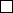 Note. * The importer shall perform business activities in Latvia.Part 2. Information Regarding the Product(s) that is(are) Planned to be Imported4. List of products: information regarding organic product and/or food products that are planned to be imported, and the estimated amount during a year* Please indicate whether the product has been certified as organic (O) or of conversion period (C), as well as the start date of the conversion period.B. Undertakings in a Third CountryPart 3. Information Regarding the Exporter in a Third CountryCertification regarding the compliance of the control body with the requirements laid down in Article 33(1)(b) and Article 27(5)(c) of Council Regulation No 834/2007 (hereinafter - certification regarding compliance of the control body).Confirmation/Accreditation certificate has been attached To be completed only if it differs from the notification provided in accordance with Paragraph 6:Please indicate the name and address of the third country control body/institution, which is responsible for issuing the inspection certificate for a product that is planned to be imported into the European Union, in accordance with Article 13 of Regulation No 1235/2008.Not applicable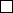 Parat 4. Information Regarding the Operator who Carried out the Last Operation with the Product in a Third CountryPlease mark if the exporter and the operator who carried out the last operation with the product in a third country, are identical. Then you do not have to complete Part 4.Certification regarding the compliance of the control body.Confirmation/Accreditation certificate has been attached Parat 5. Information Regarding the Preparation/Processing and Agricultural Production Units in a Third CountryPlease, mark, if more than three preparation/processing units and/or five agricultural production units are involved. In this case, please, attach the scheme, indicating the product flow and all preparation units, as well as the involved agricultural production units. The following information is requested.1. Preparation/processing units:name and address, third country, control body in the third country, the date of the last inspection.Please, attach copies of the certificate.2. Agricultural production units:name and address, third country, control body in the third country, organic and conventional area, start date of the conversion period, the date of the first and last inspection. Please, attach copies of the certificate.If you attach a scheme to the submission with the necessary information, you do not need to complete Columns 10 and 12. Important: please, always complete Columns 11 and 13.The scheme has been attached in Annex No. ___________10. Preparation/processing unitsNote. * Evidence for the compliance of the control body. Please, explain in detail:Variant 1 Accreditation body is an EA**/*** IAF member:** EA – European Accreditation;*** International Accreditation Foundation;Variant 2 The competent authority of a third country;Variant 3 The competent authority of the European Union.11. Production Rules and Control Measures for Preparation/Processing Units in a Third CountryEvidence has been attached in Annex No.12. Agricultural production unitsNote.* Evidence for the compliance of the control body. Please, explain in detail:Variant 1 Accreditation body is an EA**/*** IAF member:** EA – European Accreditation;*** International Accreditation Foundation;Variant 2 The competent authority of a third country;Variant 3 The competent EU authority.13. Production Rules and Control Measures for Agricultural Production Units in a Third CountryEvidence has been attached in Annex No.Part 6. Appended documentsPlease, indicate the attached documents to supplement the submission in accordance with the requirements of the FVS.14. Inspection Report of a Control Body in a Third Country Regarding:exporterpreparation/processing unit(s)agricultural production unit (s)Part 7. DeclarationPart 7.1 Declaration of a Control Body of an Exporter in a Third CountryAfter the receipt of the submission I have signed or sealed each of its pages. I hereby certify that:• units referred to in Paragraphs 3, 4 and 5 of this submission are organic farming operators, which comply with the production rules and control procedures of Regulation No 834/2007;• the differences of the applied production rules and control procedures from the requirements of Regulation No 834/2007 and its amendments were verified and assessed for each product referred to in Part 2, which has been supplied by the exporter and which has been received from the supplier referred to in Parts 4 and 5;• taking into account these differences, it may be assumed that the production rules applied are equivalent to those laid down in Regulation No 834/2007, as amended, and the control measures are as effective as the inspection measures in accordance with Regulation No 834/2007 (as amended);• the control measures are applied consistently and effectively;• a permanent monitoring system has been introduced to ensure that no GMO or GMO derivative is used at any stage of the production chain, and it is controlled;• the submitter shall be immediately informed by the control body, if the above mentioned declaration notifications are no longer applicable;• all the products mentioned in the submission are produced in accordance with this Regulation and procedures in conformity with Regulation No 889/2008:→ non-organic farmyard manure or dried farmyard manure or dehydrated poultry manure may be used only if they have been obtained from extensive husbandry (Annex I);→ ethylene may only be used for ripening bananas, kiwi and persimmons and pineapple flower induction (Annex II(6));→ it is not permitted to use Chilean nitrate or sodium nitrate (see. Annex I);→ antibiotics are not used for restricting streptomycins or tetracycline blight;→ the parallel production is not used, unless it is carried out in accordance with Article 40 of Regulation No 834/2007;→ hydrogen peroxide or ozone is not used as a processing aid (Annex VIII(B));→ the supplier is obliged to inform the control body, if there is a suspicion that the product does not meet the certification requirements.Part 7.2 Declaration of a European Union ImporterThe legal basis of my submission is Regulation No 834/2007, as amended. I declare that:• I have read and understood the Instructions for Importers of Organic Products to the European Union from Third Countries, which are part of this submission;• the product(s), which I intend to import complies with the conditions of Article 33 of Regulation No 834/2007;• I agree to the sanctions in case of illegalities and infringements in accordance with Article 30 of Regulation No 834/2007 and Article 91 of Regulation No 889/2008 (as amended).Use a separate sheet for each product and attach the product labellingProduct name:Information regarding the composition of the product during processing:List of Processing Aids and Other Products Used15. Information regarding the Group of Producers16. Internal Control System (ICS)Note. If the answer is "Yes", please indicate the number of the relevant page of the last report of the external inspection of the group of producers.Are the producer contracts for compliance with organic standards and the ICS available?Is there the responsible for the ICS determined in the group of producers?Is the enterprise profile of each small farmer available, including a field location map, as well as descriptions of the preparation/processing and storage facilities?Are consultations and internal control separated?Is the ICS carried out at least once a year in 100 % of all smallholdings?Have any sanctions been imposed due to irregularities?17. External inspectionNote. If the answer is "Yes", please indicate the number of the relevant page of the report of the external inspection of the group of producers.Has a control body assessed the ICS?Has a control body approved the ICS functionality and efficiency?Upon the request of the FVS, also a detailed report of the external control body in the third country is available in accordance with the Guidance Document for the Evaluation of the Equivalence of Organic Producer Group Certification Schemes Applied in Developing Countries (AGRI/03-64290-00-00-EN).Annex 5Cabinet Regulation No. 48526 May 2009[3 December 2013]Issuing authorityAUTHORISATION No. ...to import organic farming food products from third countries into the European Union in accordance with Article 19 of Regulation (EC) No 1235/2008 has been issued to3. Control body which in accordance with Council Regulation No 834/2007 has carried out control of the enterprise in the scope of organic farming _______________________________________________________________.Certificate No.  _________4. Third country, control body5. Producer or packer of the product6. Information regarding the productThe submitted documentation has been reviewed and it confirms that the control procedures comply with the requirements laid down in Council Regulation No 834/2007 and Commission Regulation No 889/2008.Term of validity of the authorisation ____________________________Note. * The detail “signature” of the document shall not be filled in if the electronic document has been prepared in conformity with the regulatory enactments regarding the drawing up of electronic documents.Details of the control bodyI,_____________________________ ,personal identity numberpersonal identity number-(legal or authorised representative)(legal or authorised representative)in the undertaking _____________________________ ,_____________________________ ,reg. No.(operator’s name)(operator’s name)RSS Customer reg. No.RSS Customer reg. No.RSS Customer reg. No.RSS Customer reg. No.RSS Customer reg. No.RSS Customer reg. No.RSS Customer reg. No.RSS Customer reg. No.1.1.Plant production:Plant production:6.Processing, marketing of products:Processing, marketing of products:Processing, marketing of products:Processing, marketing of products:1.1.field crop cultivationprocessing of plant production productsprocessing of plant production productsprocessing of plant production products1.1.vegetable-growingprocessing of livestock productsprocessing of livestock productsprocessing of livestock products1.1.fruit-growingpackaging of productspackaging of productspackaging of products1.1.mushroom-growingstorage of productsstorage of productsstorage of products1.1.marketing of productsmarketing of productsmarketing of products2.2.Wild plant collectionimport of products from third countriesimport of products from third countriesimport of products from third countries3.3.Livestock farming:Livestock farming:7.Public catering:Public catering:Public catering:Public catering:dairy farmingin compliance with Sub-paragraph 7.1in compliance with Sub-paragraph 7.1in compliance with Sub-paragraph 7.1livestock farming for meat productionin compliance with Sub-paragraph 7.2in compliance with Sub-paragraph 7.2in compliance with Sub-paragraph 7.2pig farmingrabbit farming8.Production of fertilisers and plant protection productsProduction of fertilisers and plant protection productsProduction of fertilisers and plant protection productsProduction of fertilisers and plant protection productssheep farming, goat farmingcirculation:circulation:circulation:circulation:poultry farmingobtaining of raw material necessary for production of fertiliser in its organic holdingobtaining of raw material necessary for production of fertiliser in its organic holdingobtaining of raw material necessary for production of fertiliser in its organic holding4.4.Apicultureproduction of the fertiliser for the labelling of which an indication "Bioloģiskā lauksaimniecība" [Organic farming] may be usedproduction of the fertiliser for the labelling of which an indication "Bioloģiskā lauksaimniecība" [Organic farming] may be usedproduction of the fertiliser for the labelling of which an indication "Bioloģiskā lauksaimniecība" [Organic farming] may be used5.5.Aquaculture:Aquaculture:pond farmaquaculture crop-growingproduction of the fertiliser, which is of non-agricultural origin and which complies with the requirements laid down in Annex I to Commission Regulation No 889/2008 for the production of plant protection productproduction of the fertiliser, which is of non-agricultural origin and which complies with the requirements laid down in Annex I to Commission Regulation No 889/2008 for the production of plant protection productproduction of the fertiliser, which is of non-agricultural origin and which complies with the requirements laid down in Annex I to Commission Regulation No 889/2008 for the production of plant protection productTotal land area (ha), of which:Total land area (ha), of which:Total land area (ha), of which:Total land area (ha), of which:Total land area (ha), of which:Total land area (ha), of which:in ownership (ha)in ownership (ha)in ownership (ha)in ownership (ha)in ownership (ha)in ownership (ha)on lease (ha)on lease (ha)on lease (ha)on lease (ha)on lease (ha)on lease (ha)Utilised agricultural land area (ha), of which:Utilised agricultural land area (ha), of which:Utilised agricultural land area (ha), of which:Utilised agricultural land area (ha), of which:Utilised agricultural land area (ha), of which:Utilised agricultural land area (ha), of which:in ownership (ha)in ownership (ha)in ownership (ha)in ownership (ha)in ownership (ha)in ownership (ha)on lease (ha)on lease (ha)on lease (ha)on lease (ha)on lease (ha)on lease (ha)Area to be certified (ha), of which:Area to be certified (ha), of which:Area to be certified (ha), of which:Area to be certified (ha), of which:Area to be certified (ha), of which:Area to be certified (ha), of which:in ownership (ha)in ownership (ha)in ownership (ha)in ownership (ha)in ownership (ha)in ownership (ha)on lease (ha)on lease (ha)on lease (ha)on lease (ha)on lease (ha)on lease (ha)Legal address of the operator:, LV-Actual address of the operator:, LV-Address of the declared place of residence of the operator:, LV-Contact telephone number, fax number, e-mail address:(date)*(given name and surname)*(signature)*No.Article, paragraph of Regulation, Paragraph of Cabinet RegulationIrregularityInfringement, recurrent infringement(1, 2)Infringement, recurrent infringement(1, 2)Measures to be performedSanction1.Regulation 834/2007Article 9Contamination with GMOsAccidental contaminationRequire the operator not to use the indication of organic farming in the labelling of the product or product batch.Perform the corrective actions1.Regulation 834/2007Article 9Contamination with GMOsAnimals have been fed feed with GMOs1 x infringements establishedRequire the operator not to use the indication of organic farming in the labelling of the product or product batch.Determine a repeated conversion period for the sector or sectors affected by the contamination1.Regulation 834/2007Article 9Contamination with GMOsAnimals have been fed feed with GMOs2 x infringements establishedRequire the operator not to use the indication of organic farming in the labelling of the product or product batch.Determine a repeated conversion period for the enterprise1.Regulation 834/2007Article 9Contamination with GMOsAnimals have been fed feed with GMOs3 x infringements establishedRequire the operator not to use the indication of organic farming in the labelling of the product or product batchCancel the certificate for the enterprise1.Regulation 834/2007Article 9Contamination with GMOsGMOs have been used consciouslyRequire the operator not to use the indication of organic farming in the labelling of the product or product batchCancel the certificate for the enterprise2.Article 12(1)(b) of Regulation 834/2007Article 3(1) of Regulation 889/2008Contamination with unauthorised productsManure obtained in factory farming has been used1 x infringements establishedRequire the operator not to use the indication of organic farming in the labelling of the product or product batch, if the product has been prepared for distribution.Determine a repeated conversion period for the field or the respective plant production sector depending on the crop and area in which the unauthorised products have been used2.Article 12(1)(b) of Regulation 834/2007Article 3(1) of Regulation 889/2008Contamination with unauthorised productsManure obtained in factory farming has been used2 x infringements establishedRequire the operator not to use the indication of organic farming in the labelling of the product or product batch, if the product has been prepared for distribution.Determine a repeated conversion period for the sector or sectors affected by the contamination2.Article 12(1)(b) of Regulation 834/2007Article 3(1) of Regulation 889/2008Contamination with unauthorised productsManure obtained in factory farming has been used3 x infringements establishedRequire the operator not to use the indication of organic farming in the labelling of the product or product batchCancel the certificate for the enterprise3.Article 10 of Regulation 834/2007Unauthorised products have been usedIonising radiation has been usedResults of an action of a third partyRequire the operator not to use the indication of organic farming in the labelling of the product or product batch.Perform the corrective actions3.Article 10 of Regulation 834/2007Unauthorised products have been usedIonising radiation has been usedIonising radiation has been used consciouslyRequire the operator not to use the indication of organic farming in the labelling of the product or product batchCancel the certificate for the scope4.Article 6 of Regulation 889/2008Contamination with unauthorised fertilisers and conditionersMushroom cultivation rules have not been complied with1 x infringements establishedRequire the operator not to use the indication of organic farming in the labelling of the product or product batchCancel the certificate for the sector4.Article 6 of Regulation 889/2008Contamination with unauthorised fertilisers and conditionersMushroom cultivation rules have not been complied with2 x infringements establishedRequire the operator not to use the indication of organic farming in the labelling of the product or product batchCancel the certificate for the enterprise5.Article 12(1)(d) and (e) of Regulation 834/2007;Article 3(1) of Regulation 889/2008Contamination with unauthorised fertilisers and conditionersUnauthorised fertilisers and conditioners have been usedAccidental contamination (result of an action of a third party)Require the operator not to use the indication of organic farming in the labelling of the product or product batch.Determine a repeated conversion period for the field, sector or sectors depending on the crop and area, in which the unauthorised products have been used5.Article 12(1)(d) and (e) of Regulation 834/2007;Article 3(1) of Regulation 889/2008Contamination with unauthorised fertilisers and conditionersUnauthorised fertilisers and conditioners have been used1 x unauthorised fertilisers and conditioners have been usedRequire the operator not to use the indication of organic farming in the labelling of the product or product batch.Determine a repeated conversion period for the field, sector or sectors depending on the crop and area, in which the unauthorised products have been used5.Article 12(1)(d) and (e) of Regulation 834/2007;Article 3(1) of Regulation 889/2008Contamination with unauthorised fertilisers and conditionersUnauthorised fertilisers and conditioners have been used2 x unauthorised fertilisers and conditioners have been usedRequire the operator not to use the indication of organic farming in the labelling of the product or product batchCancel the certificate for the scope5.Article 12(1)(d) and (e) of Regulation 834/2007;Article 3(1) of Regulation 889/2008Contamination with unauthorised fertilisers and conditionersUnauthorised fertilisers and conditioners have been used3 x unauthorised fertilisers and conditioners have been usedRequire the operator not to use the indication of organic farming in the labelling of the product or product batchCancel the certificate for the enterprise6.Article 3(2) and (3) of Regulation 889/2008Contamination with unauthorised fertilisers and conditionersMore than 170 kg/ha of nitrogen (N) have been used1 x unauthorised fertilisers and conditioners have been usedPerform the corrective actions6.Article 3(2) and (3) of Regulation 889/2008Contamination with unauthorised fertilisers and conditionersMore than 170 kg/ha of nitrogen (N) have been used2 x unauthorised fertilisers and conditioners have been usedPerform the corrective actions6.Article 3(2) and (3) of Regulation 889/2008Contamination with unauthorised fertilisers and conditionersMore than 170 kg/ha of nitrogen (N) have been used3 x unauthorised fertilisers and conditioners have been usedRequire the operator not to use the indication of organic farming in the labelling of the product or product batchCancel the certificate for the enterprise7.Article 13(2)(c) of Regulation 834/2007Article 6.d and 29.a of Regulation 889/2008Contamination with unauthorised productsIrregularities in seaweed production1 x infringements establishedRequire the operator not to use the indication of organic farming in the labelling of the product or product batch7.Article 13(2)(c) of Regulation 834/2007Article 6.d and 29.a of Regulation 889/2008Contamination with unauthorised productsIrregularities in seaweed production2 x infringements establishedRequire the operator not to use the indication of organic farming in the labelling of the product or product batchCancel the certificate for the scope7.Article 13(2)(c) of Regulation 834/2007Article 6.d and 29.a of Regulation 889/2008Contamination with unauthorised productsIrregularities in seaweed production3 x infringements establishedRequire the operator not to use the indication of organic farming in the labelling of the product or product batchCancel the certificate for the enterprise8.Article 12(1)(h) and (j) of Regulation 834/2007;Article 5 of Regulation 889/2008Contamination with unauthorised productsAccidental contamination with unauthorised plant protection, cleaning and disinfection products in plant productionRequire the operator not to use the indication of organic farming in the labelling of the product or product batch.Determine a repeated conversion period for the field, sector or sectors depending on the crop and area, in which the unauthorised products have been used8.Article 12(1)(h) and (j) of Regulation 834/2007;Article 5 of Regulation 889/2008Contamination with unauthorised productsUnauthorised plant protection products have been used, and the control body has been informed thereof beforeRequire the operator not to use the indication of organic farming in the labelling of the product or product batch8.Article 12(1)(h) and (j) of Regulation 834/2007;Article 5 of Regulation 889/2008Contamination with unauthorised productsUnauthorised plant protection products have been used, and the control body has not been informed thereof beforeRequire the operator not to use the indication of organic farming in the labelling of the product or product batchCancel the certificate for the enterprise9.Article 14(1)(f) of Regulation 834/2007;Articles 6.e(2) and 25.s(2) of Regulation 889/2008Contamination with unauthorised productsUse of unauthorised cleaning and disinfection products in livestock farming1 x infringements establishedIssue a warning9.Article 14(1)(f) of Regulation 834/2007;Articles 6.e(2) and 25.s(2) of Regulation 889/2008Contamination with unauthorised productsUse of unauthorised cleaning and disinfection products in livestock farming2 x infringements establishedRequire the operator not to use the indication of organic farming in the labelling of the product or product batch.Determine a repeated conversion period for the respective sector9.Article 14(1)(f) of Regulation 834/2007;Articles 6.e(2) and 25.s(2) of Regulation 889/2008Contamination with unauthorised productsUse of unauthorised cleaning and disinfection products in livestock farming3 x infringements establishedRequire the operator not to use the indication of organic farming in the labelling of the product or product batchCancel the certificate for the enterprise10.Article 12(1)(a),(b),(f) and (g) of Regulation 834/2007There have been no preventive measuresNo measures have been taken for ensuring soil fertility, restriction of pests, diseases and weeds1 x infringements establishedIssue a warning10.Article 12(1)(a),(b),(f) and (g) of Regulation 834/2007There have been no preventive measuresNo measures have been taken for ensuring soil fertility, restriction of pests, diseases and weeds2 x infringements establishedRequire the operator not to use the indication of organic farming in the labelling of the product or product batch.Determine a repeated conversion period for plant production.Perform the corrective actions10.Article 12(1)(a),(b),(f) and (g) of Regulation 834/2007There have been no preventive measuresNo measures have been taken for ensuring soil fertility, restriction of pests, diseases and weeds3 x infringements establishedRequire the operator not to use the indication of organic farming in the labelling of the product or product batchCancel the certificate for the enterprise11.Article 12(1)(i) of Regulation 834/2007Contamination with unauthorised productsSeed material of conventional origin has been used without an authorisation of the SPPS or germinating seeds, which have not been obtained in own holding, have been sown1 x infringements establishedIssue a warning11.Article 12(1)(i) of Regulation 834/2007Contamination with unauthorised productsSeed material of conventional origin has been used without an authorisation of the SPPS or germinating seeds, which have not been obtained in own holding, have been sown2 x infringements establishedRequire the operator not to use the indication of organic farming in the labelling of the product or product batch.Determine a repeated conversion period for the field, sector or sectors depending on the crop and area, in which the seed material has been used11.Article 12(1)(i) of Regulation 834/2007Contamination with unauthorised productsSeed material of conventional origin has been used without an authorisation of the SPPS or germinating seeds, which have not been obtained in own holding, have been sown3 x infringements establishedRequire the operator not to use the indication of organic farming in the labelling of the product or product batchDetermine a repeated conversion period for the enterprise11.Article 12(1)(i) of Regulation 834/2007Contamination with unauthorised productsSeed material of conventional origin has been used without an authorisation of the SPPS or germinating seeds, which have not been obtained in own holding, have been sown4 x infringements establishedRequire the operator not to use the indication of organic farming in the labelling of the product or product batchCancel the certificate for the enterprise12.Article 45(2) of Regulation 889/2008Contamination with unauthorised productsSeed material has been chemically treated with unauthorised substances1 x infringements establishedRequire the operator not to use the indication of organic farming in the labelling of the product or product batch.Determine a repeated conversion period for the sector12.Article 45(2) of Regulation 889/2008Contamination with unauthorised productsSeed material has been chemically treated with unauthorised substances2 x infringements establishedRequire the operator not to use the indication of organic farming in the labelling of the product or product batchDetermine a repeated conversion period for the enterprise12.Article 45(2) of Regulation 889/2008Contamination with unauthorised productsSeed material has been chemically treated with unauthorised substances3 x infringements establishedRequire the operator not to use the indication of organic farming in the labelling of the product or product batchCancel the certificate for the enterprise13.Article 12(2)(b), Article 13(1)(b) of Regulation 834/2007;Article 6.c(2) of Regulation 889/2008The requirements for the protection of environment have not been observedWild plant collection endangers the preservation of threatened species or causes undesirable changes in ecosystems1 x infringements establishedIssue a warning13.Article 12(2)(b), Article 13(1)(b) of Regulation 834/2007;Article 6.c(2) of Regulation 889/2008The requirements for the protection of environment have not been observedWild plant collection endangers the preservation of threatened species or causes undesirable changes in ecosystems2 x infringements establishedRequire the operator not to use the indication of organic farming in the labelling of the product or product batchCancel the certificate for the scope14.Article 25(b) of Regulation 889/2008No preventive measures have been performedNo filters have been used in the production of aquaculture animals1 x infringements establishedIssue a warning.Perform the corrective actions14.Article 25(b) of Regulation 889/2008No preventive measures have been performedNo filters have been used in the production of aquaculture animals2 x infringements establishedRequire the operator not to use the indication of organic farming in the labelling of the product or product batchCancel the certificate for the scope15.Article 13(1)(a) of Regulation 834/2007;Article 12(2)(a) of regulation 834/2007No preventive measures have been performed or there is contamination with unauthorised productsWild plant collectionin non-certified areas1 x infringements establishedRequire the operator not to use the indication of organic farming in the labelling of the product or product batch15.Article 13(1)(a) of Regulation 834/2007;Article 12(2)(a) of regulation 834/2007No preventive measures have been performed or there is contamination with unauthorised productsWild plant collectionin non-certified areas2 x infringements establishedRequire the operator not to use the indication of organic farming in the labelling of the product or product batchCancel the certificate for the scope16.Articles 25.n, 25.r, 25.s of Regulation 889/2008No preventive measures have been performedNon-compliance with the cultivation requirements with regard to the mollusc farming area and oyster cultivation1 x infringements establishedIssue a warning16.Articles 25.n, 25.r, 25.s of Regulation 889/2008No preventive measures have been performedNon-compliance with the cultivation requirements with regard to the mollusc farming area and oyster cultivation2 x infringements establishedIssue a warning.Perform the corrective actions16.Articles 25.n, 25.r, 25.s of Regulation 889/2008No preventive measures have been performedNon-compliance with the cultivation requirements with regard to the mollusc farming area and oyster cultivation3 x infringements establishedRequire the operator not to use the indication of organic farming in the labelling of the product or product batchDetermine a repeated conversion period for the respective sector16.Articles 25.n, 25.r, 25.s of Regulation 889/2008No preventive measures have been performedNon-compliance with the cultivation requirements with regard to the mollusc farming area and oyster cultivation4 x infringements establishedRequire the operator not to use the indication of organic farming in the labelling of the product or product batchCancel the certificate for the scope17.Article 14(1)(b), Article 15(1)(b) of Regulation 834/2007;Articles 10, 11, 12, 14, 15, 18, 25.f, 25.g, 25.h, 32.a ofRegulation 889/2008No preventive measures have been performedNon-compliance with the animal (incl. aquaculture animals) welfare requirements (minimum area, animal density/ha, housing conditions)1 x infringements establishedPerform the corrective actions17.Article 14(1)(b), Article 15(1)(b) of Regulation 834/2007;Articles 10, 11, 12, 14, 15, 18, 25.f, 25.g, 25.h, 32.a ofRegulation 889/2008No preventive measures have been performedNon-compliance with the animal (incl. aquaculture animals) welfare requirements (minimum area, animal density/ha, housing conditions)2 x infringements establishedRequire the operator not to use the indication of organic farming in the labelling of the product or product batchDetermine a repeated conversion period for the respective sector17.Article 14(1)(b), Article 15(1)(b) of Regulation 834/2007;Articles 10, 11, 12, 14, 15, 18, 25.f, 25.g, 25.h, 32.a ofRegulation 889/2008No preventive measures have been performedNon-compliance with the animal (incl. aquaculture animals) welfare requirements (minimum area, animal density/ha, housing conditions)3 x infringements establishedRequire the operator not to use the indication of organic farming in the labelling of the product or product batchCancel the certificate for the scope18.Article 14(1b)(ix)(x) and (xi) of Regulation 834/2007Article 13 ofRegulation 889/2008No preventive measures have been performedNon-compliance with the conditions of keeping of bee colonies1 x infringements establishedRequire the operator not to use the indication of organic farming in the labelling of the product or product batch.Determine a repeated conversion period for the apiculture sector18.Article 14(1b)(ix)(x) and (xi) of Regulation 834/2007Article 13 ofRegulation 889/2008No preventive measures have been performedNon-compliance with the conditions of keeping of bee colonies2 x infringements establishedRequire the operator not to use the indication of organic farming in the labelling of the product or product batchCancel the certificate for the scope18.Article 14(1b)(ix)(x) and (xi) of Regulation 834/2007Article 13 ofRegulation 889/2008No preventive measures have been performedNon-compliance with the conditions of keeping of bee colonies3 x infringements establishedRequire to remove the indication of organic farming in the labelling of the product or product batchCancel the certificate for the enterprise19.Article 14(1)(c), Article 15(1)(c) of Regulation 834/2007Article 25.i of Regulation 889/2008Contamination with unauthorised productsRequirements regarding animal origin, reproduction conditions or the prohibition to use hormones have not been observed1 x infringements established in the respective sectorRequire the operator not to use the indication of organic farming in the labelling of the product or product batch.Determine a repeated conversion period for the respective sector19.Article 14(1)(c), Article 15(1)(c) of Regulation 834/2007Article 25.i of Regulation 889/2008Contamination with unauthorised productsRequirements regarding animal origin, reproduction conditions or the prohibition to use hormones have not been observed2 x infringements established in the respective sectorRequire the operator not to use the indication of organic farming in the labelling of the product or product batchCancel the certificate for the sector19.Article 14(1)(c), Article 15(1)(c) of Regulation 834/2007Article 25.i of Regulation 889/2008Contamination with unauthorised productsRequirements regarding animal origin, reproduction conditions or the prohibition to use hormones have not been observed3 x infringements establishedRequire the operator not to use the indication of organic farming in the labelling of the product or product batchCancel the certificate for the enterprise20.Article 14(1)(d), Article 15(1)(d) of Regulation 834/2007;Articles 19, 20, 21, 22, 25.k, 25.1 of Regulation 889/2008Contamination with unauthorised productsConventional origin feed ingredients have been used (incl. for aquaculture animals, bees)1 x infringements established in the relevant sectorRequire the operator not to use the indication of organic farming in the labelling of the product or product batch.Determine a repeated conversion period for the respective sector20.Article 14(1)(d), Article 15(1)(d) of Regulation 834/2007;Articles 19, 20, 21, 22, 25.k, 25.1 of Regulation 889/2008Contamination with unauthorised productsConventional origin feed ingredients have been used (incl. for aquaculture animals, bees)1 x infringements established in the relevant sectorRequire the operator not to use the indication of organic farming in the labelling of the product or product batchDetermine a repeated conversion period for livestock farming20.Article 14(1)(d), Article 15(1)(d) of Regulation 834/2007;Articles 19, 20, 21, 22, 25.k, 25.1 of Regulation 889/2008Contamination with unauthorised productsConventional origin feed ingredients have been used (incl. for aquaculture animals, bees)3 x infringements establishedRequire the operator not to use the indication of organic farming in the labelling of the product or product batchCancel the certificate for the enterprise21.Article 14(1)(e), Article 15(1)(f) of Regulation 834/2007;Articles 23, 24, 25, 25t of Regulation 889/2008Contamination with unauthorised productsInappropriate treatment of animals (incl. aquaculture animals, bee colonies) or failure to comply with the period of withdrawal1 x infringements established in the relevant sectorRequire the operator not to use the indication of organic farming in the labelling of the product or product batchDetermine a repeated conversion period for the respective sector21.Article 14(1)(e), Article 15(1)(f) of Regulation 834/2007;Articles 23, 24, 25, 25t of Regulation 889/2008Contamination with unauthorised productsInappropriate treatment of animals (incl. aquaculture animals, bee colonies) or failure to comply with the period of withdrawal1 x – failure to comply with the period of withdrawal, if products have been sold to a processing enterpriseRequire the operator not to use the indication of organic farming in the labelling of the product or product batchCancel the certificate for the enterprise21.Article 14(1)(e), Article 15(1)(f) of Regulation 834/2007;Articles 23, 24, 25, 25t of Regulation 889/2008Contamination with unauthorised productsInappropriate treatment of animals (incl. aquaculture animals, bee colonies) or failure to comply with the period of withdrawal1 x infringements established in the relevant sectorRequire the operator not to use the indication of organic farming in the labelling of the product or product batch.Determine a repeated conversion period for livestock farming21.Article 14(1)(e), Article 15(1)(f) of Regulation 834/2007;Articles 23, 24, 25, 25t of Regulation 889/2008Contamination with unauthorised productsInappropriate treatment of animals (incl. aquaculture animals, bee colonies) or failure to comply with the period of withdrawal1 x infringements established in the relevant sectorRequire the operator not to use the indication of organic farming in the labelling of the product or product batchCancel the certificate for the enterprise22.Article 14(1)(a), Article 15(1)(a) of Regulation 834/2007;Articles 9, 25.e. of Regulation 889/2008Contamination with unauthorised productsInadequate origin of animals (incl. aquaculture animals, bee colonies)1 x infringements established in the relevant sectorRequire the operator not to use the indication of organic farming in the labelling of the product or product batch.Determine a repeated conversion period for the sector or sectors affected by irregularity22.Article 14(1)(a), Article 15(1)(a) of Regulation 834/2007;Articles 9, 25.e. of Regulation 889/2008Contamination with unauthorised productsInadequate origin of animals (incl. aquaculture animals, bee colonies)1 x infringements established in the relevant sectorRequire the operator not to use the indication of organic farming in the labelling of the product or product batchCancel the certificate for the respective sector or scope affected by the irregularity22.Article 14(1)(a), Article 15(1)(a) of Regulation 834/2007;Articles 9, 25.e. of Regulation 889/2008Contamination with unauthorised productsInadequate origin of animals (incl. aquaculture animals, bee colonies)3 x infringements established in the respective sector or scopeRequire the operator not to use the indication of organic farming in the labelling of the product or product batchCancel the certificate for the enterprise23.Article 17 of Regulation 834/2007;Articles 6.b(2), 17(25c) of Regulation 889/2008Product traceability has not been ensuredSeparation has not been observed1 x infringements established in the relevant sectorRequire the operator not to use the indication of organic farming in the labelling of the product or product batch.Perform the corrective actions23.Article 17 of Regulation 834/2007;Articles 6.b(2), 17(25c) of Regulation 889/2008Product traceability has not been ensuredSeparation has not been observed1 x infringements established in the relevant sectorRequire the operator not to use the indication of organic farming in the labelling of the product or product batch.Determine a repeated conversion period for the respective sector or sectors affected by irregularity23.Article 17 of Regulation 834/2007;Articles 6.b(2), 17(25c) of Regulation 889/2008Product traceability has not been ensuredSeparation has not been observed3 x infringements established in the respective sector or scopeRequire the operator not to use the indication of organic farming in the labelling of the product or product batchCancel the certificate for the enterprise24.Articles 23, 24 of Regulation 834/2007Misleading of consumersLabelling rules have not been observed1 x infringements established in the relevant sectorRequire to revoke the product from the market, require the operator not to use the indication of organic farming in the labelling of the product or product batch.Perform the corrective actions24.Articles 23, 24 of Regulation 834/2007Misleading of consumersLabelling rules have not been observed1 x infringements established in the relevant sectorRequire to revoke the product from the market, require the operator not to use the indication of organic farming in the labelling of the product or product batch.Perform the corrective actions24.Articles 23, 24 of Regulation 834/2007Misleading of consumersLabelling rules have not been observed3 x infringements established in the respective sector or scopeCancel the certificate for the respective sector or scope affected by the irregularity25.Article 18 of Regulation 834/2007Contamination with unauthorised substancesRules for production of processed feed have not been observed1 x infringements established in the relevant sectorRequire to revoke the product from the market, require the operator not to use the indication of organic farming in the labelling of the product or product batch.Perform the corrective actions25.Article 18 of Regulation 834/2007Contamination with unauthorised substancesRules for production of processed feed have not been observed2 x infringements established in the relevant sector or scopeRequire to revoke the product from the market, require the operator not to use the indication of organic farming in the labelling of the product or product batchCancel the certificate for the respective sector or scope affected by the irregularity26.Article 19 of Regulation 834/2007;Articles 26, 30, 31, 35 of Regulation 889/2008Rules for processing of products have not been observedTraceability, separation of activities, equipment cleaning, storage, transportation, accounting have not been ensured1 x infringements established in the relevant sectorRequire to revoke the product from the market, require the operator not to use the indication of organic farming in the labelling of the product or product batch.Perform the corrective actions26.Article 19 of Regulation 834/2007;Articles 26, 30, 31, 35 of Regulation 889/2008Rules for processing of products have not been observedTraceability, separation of activities, equipment cleaning, storage, transportation, accounting have not been ensured2 x infringements established in the relevant sector or scopeRequire to revoke the product from the market, require the operator not to use the indication of organic farming in the labelling of the product or product batch.Perform the corrective actionsDetermine a visit for an extra charge26.Article 19 of Regulation 834/2007;Articles 26, 30, 31, 35 of Regulation 889/2008Rules for processing of products have not been observedTraceability, separation of activities, equipment cleaning, storage, transportation, accounting have not been ensured3 x one and the same infringement repeatsRequire to revoke the product from the market, require the operator not to use the indication of organic farming in the labelling of the product or product batch.Perform the corrective actionsCancel the certificate for processing27.Articles 6, 19, 21 of Regulation 834/2007;Section 27, 28 ofRegulation 889/2008Conventional raw materials or food ingredients have been used1 x infringements established in the respective sectorRequire to revoke the product from the market, require the operator not to use the indication of organic farming in the labelling of the product or product batch.Perform the corrective actions27.Articles 6, 19, 21 of Regulation 834/2007;Section 27, 28 ofRegulation 889/2008Conventional raw materials or food ingredients have been used2 x infringements established in the respective sectorRequire to revoke the product from the market, require the operator not to use the indication of organic farming in the labelling of the product or product batch.Perform the corrective actionsDetermine a visit for an extra charge27.Articles 6, 19, 21 of Regulation 834/2007;Section 27, 28 ofRegulation 889/2008Conventional raw materials or food ingredients have been used3 x one and the same infringement repeatsRequire to revoke the product from the market, require the operator not to use the indication of organic farming in the labelling of the product or product batchCancel the certificate for processing28.Article 44 of Regulation 889/2008Use of conventional wax1 x infringements establishedRequire to revoke the product from the market, require the operator not to use the indication of organic farming in the labelling of the product or product batch.Determine a repeated conversion period for apiculture scope28.Article 44 of Regulation 889/2008Use of conventional wax2 x infringements establishedRequire to revoke the product from the market, require the operator not to use the indication of organic farming in the labelling of the product or product batchCancel the certificate for apiculture scope28.Article 44 of Regulation 889/2008Use of conventional wax3 x infringements establishedRequire to revoke the product from the market, require the operator not to use the indication of organic farming in the labelling of the product or product batchCancel the certificate for the enterprise29.Title IV of Regulation 889/2008Product traceability has not been ensuredAccounting is not carried out, registers are not arranged, activities are not documented, information is not provided on the changes in activities of the enterprise1 x infringements establishedRequire to revoke the product from the market, require the operator not to use the indication of organic farming in the labelling of the product or product batch.Issue a warning or perform the corrective actions29.Title IV of Regulation 889/2008Product traceability has not been ensuredAccounting is not carried out, registers are not arranged, activities are not documented, information is not provided on the changes in activities of the enterprise2 x infringements establishedRequire to revoke the product from the market, require the operator not to use the indication of organic farming in the labelling of the product or product batch.Perform the corrective actions.Determine a repeated conversion period for the relevant sector or scopeDetermine a visit for an extra charge29.Title IV of Regulation 889/2008Product traceability has not been ensuredAccounting is not carried out, registers are not arranged, activities are not documented, information is not provided on the changes in activities of the enterprise3 x infringements establishedRequire to revoke the product from the market, require the operator not to use the indication of organic farming in the labelling of the product or product batchCancel the certificate for the enterprise30.Paragraph 16, 161 and 18 of Cabinet Regulation No. 485 of 26 May 2009Product traceability has not been ensuredInformation has not been submitted1 x infringements establishedPerform the corrective actions30.Paragraph 16, 161 and 18 of Cabinet Regulation No. 485 of 26 May 2009Product traceability has not been ensuredInformation has not been submittedInfringements have been detected for 2 times and morePerform the corrective actionsDetermine a visit for an extra chargeName of the legal personRegistration No. of the legal personGiven name, surname of a natural person (authorised person)–Legal address or declared place of residenceCertificate or statement No.Control has been carried out by:• the certification institution "Environmental Quality"• State limited liability company "Sertifikācijas un testēšanas centrs"Producer – grower of agricultural (hereinafter a/c) productionProcessor of a/c productionImporter of a/c productionAreaRow codehaAgricultural utilised land area (hereinafter AUL), total10 000Certified AUL20 000CropRow codeArea (ha) (accuracy 0.01)Area (ha) (accuracy 0.01)Area (ha) (accuracy 0.01)Production produced (t) (accuracy 0.001)Production produced (t) (accuracy 0.001)Production produced (t) (accuracy 0.001)Production utilised (t) (accuracy 0.001)Production utilised (t) (accuracy 0.001)Production utilised (t) (accuracy 0.001)Production utilised (t) (accuracy 0.001)Production utilised (t) (accuracy 0.001)Production utilised (t) (accuracy 0.001)Production utilised (t) (accuracy 0.001)Sales price (euro/t)Sales price (euro/t)Sales points of the production (mark the main points)*CropRow codeArea (ha) (accuracy 0.01)Area (ha) (accuracy 0.01)Area (ha) (accuracy 0.01)Production produced (t) (accuracy 0.001)Production produced (t) (accuracy 0.001)Production produced (t) (accuracy 0.001)production soldproduction soldproduction soldproduction used in the holdingsold outside Latviasold outside Latviasold outside LatviaSales price (euro/t)Sales price (euro/t)Sales points of the production (mark the main points)*CropRow code1st conversion year2nd conversion yearorganic a/c1st conversion year2nd conversion yearorganic a/cin totalas conversion periodas organic a/cproduction used in the holdingin totalin EU countriesin third countriesaverageorganic a/cSales points of the production (mark the main points)*AB12345677a899a9b9c101112Cereals(1100=1110+1111…+1117)1100xxxxxxxxxxxxxxxxSpring wheat1110Winter wheat1111Rye1112Barley, summer, winter1113Oats1114Triticale1115Buckwheat1116Mixed cereal crops and legumes for grains1117Legumes (seed production)(1200=1210+1211…+1214)1200xxxxxxxxxxxxxxxxPeas1210Beans1211Fodder beans1212Vetch1213Lupine1214Potatoes1310Sugar beets (without seed plants)1320Fodder roots (without seed plants)1330Cereal crops, legumes, mixtures thereof for green fodder and silage1340Industrial crops (1350=1351+1352…+1358)1350xxxxxxxxxxxxxxxxHops1351Rape and turnip rape1352Medicinal plants**1353Herbs1354Flax1355xxxxxxxxxxxxxHemp1356Other technical crops1357Caraway1358VegetablesVegetablesVegetablesVegetablesVegetablesVegetablesVegetablesVegetablesVegetablesVegetablesVegetablesVegetablesVegetablesVegetablesVegetablesVegetablesVegetablesVegetablesOpen field, total (1400=1401+1402+...+1419)1400xxxxxxxxxxxxxxxxCabbage1401Cauliflower1402Other brassicas1419Leeks1403Lettuce1404Spring onions1405Other leafy and stalkedvegetables1406Cucumbers1407Tomatoes1408Marrows1409Pumpkins1410Other vegetables cultivated for fruit1411Red beets1412Carrots1413Onions1414Garlic1415Horseradish1416Other root vegetables1417Green peas1418Covered areas (total utilised area (m2))1500xxxxxxxxxxxxxTomatoes (m2)1501Cucumbers (m2)1502Lattuce (m2)1503Radish (m2)1504Chives (m2)1505Other vegetables (m2)1506Flowers (m2/1000 pcs.)1507Seedlings(m2/1000 pcs.)1508Strawberries (m2)1509Mushrooms (m2)1510Vegetables for acquisition of seeds1520Fodder cropsFodder cropsFodder cropsFodder cropsFodder cropsFodder cropsFodder cropsFodder cropsFodder cropsFodder cropsFodder cropsFodder cropsFodder cropsFodder cropsFodder cropsFodder cropsFodder cropsFodder cropsGrassland, total(1610=1611+1612)1610xxxxxxxxxxxxxxxxAnnual1611xxxxxxxxxxxxxPermanent grassland1612xxxxxxxxxxxxxOf total grasslandxxxxxxxxxxxxxxxxhay1615xxxsilage1616xxxseed1617xxxCorn for green forage1620Green manure1710xxxxxxxxxxxxxNectar plants1720xxxxxxxxxxxxxFodder root vegetables for acquisition of seeds1730Other crops1740xxxxxxxxxxxxxFallow land as a part of crop rotation2000xxxxxxxxxxxxxPastures and meadows3000xxxxxxxxxxxxxhay3100xxxsilage3200xxxUnused AUL areas5000xxxxxxxxxxxxxSet-aside6000xxxxxxxxxxxxxFlowers7000xxxxxxxxxxxxxUnder aquaculture ponds8000xxxxxxxxxxxxxDate***(signature***)(given name, surname)CropRow codeAreas (ha) (accuracy 0.01)Areas (ha) (accuracy 0.01)Areas (ha) (accuracy 0.01)Areas (ha) (accuracy 0.01)Areas (ha) (accuracy 0.01)Areas (ha) (accuracy 0.01)Production produced (t) (accuracy 0.001)Production produced (t) (accuracy 0.001)Production produced (t) (accuracy 0.001)Production utilised (t) (accuracy 0.001)Production utilised (t) (accuracy 0.001)Production utilised (t) (accuracy 0.001)Production utilised (t) (accuracy 0.001)Production utilised (t) (accuracy 0.001)Production utilised (t) (accuracy 0.001)Production utilised (t) (accuracy 0.001)Sales points of the production (mark the main points)**CropRow codeTotal plantingsTotal plantingsTotal plantingsincl. producing*incl. producing*incl. producing*Production produced (t) (accuracy 0.001)Production produced (t) (accuracy 0.001)Production produced (t) (accuracy 0.001)production soldproduction soldproduction soldproduction used in the holdingsales price (euro/t)sales price (euro/t)sales price (euro/t)Sales points of the production (mark the main points)**CropRow codeconversion period has been started (year 1)during conversion period (years 2-3)organic a/cconversion period has been started (year 1)during conversion period (years 2-3)organic a/cconversion period has been started (year 1)during conversion period (years 2-3)organic a/cas organic a/cas conversion periodin totalproduction used in the holdingaverageas conversion periodas organic a/cSales points of the production (mark the main points)**AB1234567891010 a11121313 a1415Orchards and berry bushes in total (4000=4010+4011+...+4023)4000xxxxxxxxxxxxxxxxxApple-trees4010Pear-trees4011Sea buckthorns4012Plums4013Cherries4014Red currants4015Blackcurrants4016Gooseberries4017Chokeberries4018Strawberries4019Raspberries4020Cranberries4021Great bilberries4022Others4023Date***(signature***)(given name, surname)CropRow codeAreas (ha) (accuracy 0.01)Areas (ha) (accuracy 0.01)Areas (ha) (accuracy 0.01)Harvested production (kg) (accuracy 0.1)Harvested production (kg) (accuracy 0.1)Harvested production (kg) (accuracy 0.1)Utilised production (kg) (accuracy 0.1)Utilised production (kg) (accuracy 0.1)Utilised production (kg) (accuracy 0.1)Utilised production (kg) (accuracy 0.1)Sales price (euro/kg)Sales price (euro/kg)Sales price (euro/kg)Sales point of the production (mark the main points)**CropRow codeAreas (ha) (accuracy 0.01)Areas (ha) (accuracy 0.01)Areas (ha) (accuracy 0.01)Harvested production (kg) (accuracy 0.1)Harvested production (kg) (accuracy 0.1)Harvested production (kg) (accuracy 0.1)production soldproduction soldproduction soldproduction used in the holdingSales price (euro/kg)Sales price (euro/kg)Sales price (euro/kg)Sales point of the production (mark the main points)**CropRow code1st conversion year2nd conversion yearorganic a/c1st conversion year2nd conversion yearorganic a/cas organic a/cas conversion periodin totalproduction used in the holdingaverageas conversion periodas organic a/cSales point of the production (mark the main points)**AB1234567891011121314Wild area10xxxxxxxxxxxmedicinal plants11xxxberries12xxxmushrooms13xxxbirch sap14xxxother (specify)…..15xxx…………16xxx…………17xxxWild area for animal pasturage20xxxxxxxxxxxDate***(signature***)(given name, surname)Type of productionRow codeAnimals grown (number)Animals grown (number)Animals soldAnimals soldAnimals soldAnimals soldAnimals soldAnimals soldAnimals soldAnimals soldLeft to be used in the holding (number)Sales price (euro per kg live weight)Sales price (euro per kg live weight)Type of productionRow codeconversion periodorganic a/cIn LatviaIn Latviaoutside Latviaoutside Latviaoutside Latviaoutside Latviaoutside Latviaoutside LatviaLeft to be used in the holding (number)averageas organic a/cType of productionin EU countriesin EU countriesin third countriesin third countriesin totalin totalType of productionnumberlive weight (kg) (accuracy 0.1)numberlive weight (kg) (accuracy 0.1)numberlive weight (kg) (accuracy 0.1)numberlive weight (kg) (accuracy 0.1)AB1233a4a4b4c4d4e4567Live animals soldLive animals soldLive animals soldLive animals soldLive animals soldLive animals soldLive animals soldLive animals soldLive animals soldLive animals soldLive animals soldLive animals soldLive animals soldLive animals soldLive animals soldHorses50Cattle51Sheep52Goats53Pigs54Birds55Rabbit56Bee colonies57xxxxOthers58Moufflons59Deer60Date*(signature*)(given name, surname)Type of productionRow codeProduction produced (t) (accuracy 0.1)Production produced (t) (accuracy 0.1)Production sold (t) (accuracy 0.1)Production sold (t) (accuracy 0.1)Production sold (t) (accuracy 0.1)Production sold (t) (accuracy 0.1)Production sold (t) (accuracy 0.1)Production used in the holding (accuracy 0.1)Sales price (euro per unit)Sales price (euro per unit)Type of productionRow codeconversion periodorganic a/cIn LatviaIn Latviaoutside Latviaoutside Latviaoutside LatviaProduction used in the holding (accuracy 0.1)averageas organic a/cType of productionRow codeconversion periodorganic a/cas conventionalas organicin EU countriesin third countriesin totalProduction used in the holding (accuracy 0.1)averageas organic a/cAB12344a4b4c567Meat in carcass weight, kgMeat in carcass weight, kgMeat in carcass weight, kgMeat in carcass weight, kgMeat in carcass weight, kgMeat in carcass weight, kgMeat in carcass weight, kgMeat in carcass weight, kgMeat in carcass weight, kgMeat in carcass weight, kgMeat in carcass weight, kgMeat in carcass weight, kgBeef and veal111Sheepmeat112Goatmeat113Pigmeat114Poultry meat115Rabbit meat116Other meat117Venison118Milk, milk productsMilk, milk productsMilk, milk productsMilk, milk productsMilk, milk productsMilk, milk productsMilk, milk productsMilk, milk productsMilk, milk productsMilk, milk productsMilk, milk productsMilk, milk productsRaw milk, l (120=121+…+123), incl.:120xxxxxxxxxxcows’ milk121goats’ milk122ewe’s milk123Dairy production in the holding (kg)Dairy production in the holding (kg)Dairy production in the holding (kg)Dairy production in the holding (kg)Dairy production in the holding (kg)Dairy production in the holding (kg)Dairy production in the holding (kg)Dairy production in the holding (kg)Dairy production in the holding (kg)Dairy production in the holding (kg)Dairy production in the holding (kg)Dairy production in the holding (kg)Whole milk130Sour cream131Butter132Cheese133Curd134Yoghurt135Others136Eggs, thsd. pcs.Eggs, thsd. pcs.Eggs, thsd. pcs.Eggs, thsd. pcs.Eggs, thsd. pcs.Eggs, thsd. pcs.Eggs, thsd. pcs.Eggs, thsd. pcs.Eggs, thsd. pcs.Eggs, thsd. pcs.Eggs, thsd. pcs.Eggs, thsd. pcs.Hens' eggs, total140of which for incubation142Other eggs150Apiculture products (kg)Apiculture products (kg)Apiculture products (kg)Apiculture products (kg)Apiculture products (kg)Apiculture products (kg)Apiculture products (kg)Apiculture products (kg)Apiculture products (kg)Apiculture products (kg)Apiculture products (kg)Apiculture products (kg)Honey160Wax170Pollen181Propolis182Brood183Bee bread184Aquaculture products, kgAquaculture products, kgAquaculture products, kgAquaculture products, kgAquaculture products, kgAquaculture products, kgAquaculture products, kgAquaculture products, kgAquaculture products, kgAquaculture products, kgAquaculture products, kgAquaculture products, kgCrayfish191Fish192Others193Date*(signature*)(given name, surname)Type of productionRow codeTotal volume produced (t) (accuracy 0.001)Sold in Latvia (t) (accuracy 0.001)Exported to third countries (t) (accuracy 0.001)Main countries of export (third countries)Brought to EU countries (t) (accuracy 0.001)Main EU countries to which products are broughtAB11a2345Meat processing *(2010=2011+2012+….+2017)2010xxxxxxPigmeat2011Beef and veal2012Sheepmeat and goatmeat2013Poultry meat2014Rabbit meat2015Venison2016Other meat2017Production and preserving of meat products**(210=211+ 212+…….+217)210xxxxxxPigmeat211Beef and veal212Sheepmeat and goatmeat213Poultry meat214Rabbit meat215Venison216Other meat217Production of fish and fish products220xxxxxx……………221……………222……………223Date***(signature***)(given name, surname)Type of productionRow codeTotal volume produced (t) (accuracy 0.001)Sold in Latvia (t) (accuracy 0.001)Exported to third countries (t) (accuracy 0.001)Main countries of export (third countries)Brought to EU countries (t) (accuracy 0.001)Main EU countries to which products are broughtAB11a2345Processing of potatoes310Production of fruit, berry and vegetable juices320Processing and preserving of fruit, berries, vegetables and mushrooms (330=331+332)330xxxxxxProcessing and preserving of fruit, berries, vegetables and mushrooms331Treatment, washing, packing of fruit, berries, vegetables and mushrooms332Date*(signature*)(given name, surname)Type of productionRow codeTotal volume produced (t) (accuracy 0.001)Sold in Latvia (t) (accuracy 0.001)Exported to third countries (t) (accuracy 0.001)Main countries of export (third countries)Brought to EU countries (t) (accuracy 0.001)Main EU countries to which products are broughtAB11a2345Production of vegetable oil and fat of animal origin(410=411+412+413)410xxxxxxProduction of crude oils and fats (incl. hemp stakes)411Production of unrefined oil and fat412Production of margarine and similar food fat413Date*(signature*)(given name, surname)Type of productionRow codeTotal volume produced (t) (accuracy 0.001)Sold in Latvia (t) (accuracy 0.001)Exported to third countries (t) (accuracy 0.001)Main countries of export (third countries)Brought to EU countries (t) (accuracy 0.001)Main EU countries to which products are broughtAB11a2345Manufacture of dairy products and cheese(510=511+512+….+518)510xxxxxxMilk treatment (pasteurized, sterilized etc.)511Cream512Yoghurt513Sour cream514Curd515Butter516Buttermilk517Cheese518Ice cream520Date*(signature*)(given name, surname)Type of productionRow codeTotal volume produced (t) (accuracy 0.001)Sold in Latvia (t) (accuracy 0.001)Exported to third countries (t) (accuracy 0.001)Main countries of export (third countries)Brought to EU countries (t) (accuracy 0.001)Main EU countries to which products are broughtAB11a2345Production of grain and flour products (610=611+612+613+614)610xxxxxxProduction of grain milling products (flour, groats, flakes etc.)611Production of bread, freshly baked pastry and cakes612Production of dried bread, biscuits and pastry for long storage613Production of pasta, noodles and similar flour products614Production of starch and starch products(620=621+622+623)620xxxxxxPotato starch621Starch from cereal crops622Other starch623Production of fodder630Production of feed for dogs, cats and other animals640Date*(signature*)(given name, surname)Type of productionType of productionType of productionRow codeRow codeTotal volume produced (t) (accuracy 0.001)Sold in Latvia (t) (accuracy 0.001)Exported to third countries (t) (accuracy 0.001)Exported to third countries (t) (accuracy 0.001)Main countries of export (third countries)Brought to EU countries (t) (accuracy 0.001)Brought to EU countries (t) (accuracy 0.001)Main EU countries to which products are broughtAAABB11a223445Production of tea, coffeeProduction of tea, coffeeProduction of tea, coffee710710Production of sugarProduction of sugarProduction of sugar720720Production of cocoa, chocolate, sweets and other candied confectioneryProduction of cocoa, chocolate, sweets and other candied confectioneryProduction of cocoa, chocolate, sweets and other candied confectionery730730Production of spices, additivesProduction of spices, additivesProduction of spices, additives740740Production of homogenised and dietary foodProduction of homogenised and dietary foodProduction of homogenised and dietary food750750Honey treatment, processing, packingHoney treatment, processing, packingHoney treatment, processing, packing760760Treatment of other bee keeping productsTreatment of other bee keeping productsTreatment of other bee keeping products770770Production of prepared foodProduction of prepared foodProduction of prepared food780780Production of other food productsProduction of other food productsProduction of other food products790790Date*(signature*)(signature*)(given name, surname)(given name, surname)Type of productionRow codeTotal volume produced (t) (accuracy 0.001)Sold in Latvia (t) (accuracy 0.001)Exported to third countries (t) (accuracy 0.001)Main countries of export (third countries)Brought to EU countries (t) (accuracy 0.001)Main EU countries to which products are broughtAB11a2345Production of beverages (810=811+812….+ 818)810xxxxxxProduction of distilled alcoholic beverages811Production of ethyl alcohol from fermented raw materials812Wine production813including from grapes8130Production of cider and other fruit and berry wines814Production of other non-distilled beverages from fermented raw materials815Production of mineral waters and non-alcoholic beverages816Production of beer817Production of malt818Date*(signature*)(given name, surname)Name of the raw materialRow codeVolume produced in own holding (t) (accuracy 0.001)PurchasedPurchasedPurchasedName of the raw materialRow codeVolume produced in own holding (t) (accuracy 0.001)from Latvian producers (t) (accuracy 0.001)import (incl. from EU countries) (t) (accuracy 0.001)main importing countriesAB1234Raw milk11 000Pigmeat12 100Beef and veal12 200Sheepmeat and goatmeat12 300Poultry meat12 400Rabbit meat12 500Venison12 600Other meat12 700Fish13 100Crustacea13 200Honey14 000Grains21 000Flour21 100Potatoes22 100Vegetables22 200Fruit22 300Berries22 400Mushrooms23 000Rapeseed24 100Linseed24 200Other oilseeds24 300Plants for tea25 000Herbs26 000Date(signature*)(given name, surname)1.1. Name and code number1.2. Legal address1.3. Telephone number1.4. Fax number1.5. E-mail address1.6. Contact personArticle 32 of Regulation (EC) No 834/2007Article 33 of Regulation (EC) No 834/2007Third countryCategories of products4.1. Organic production requirements in the third country and their compliance with Titles II, III and IV of Council Regulation No 834/2007 and Commission Regulation No 889/20084.2. Organic production control procedures and documentation in the third country4.3. Evidence in accordance with Article 11(3)(d) of Commission Regulation No 1235/20084.4. Information regarding the enterprise (scope of activity, quantity produced, area of the holding, information regarding separated production)(date*)(given name, surname and signature*)1. Name of the undertaking*Legal addressCountryContact personTelephone numberFax No.E-mail address2. Name of the control body of the European UnionRegistration number of the importer (FVS)(seal of the exporter's control body or signature of the responsible person)3. The third country from which the products will be importedProduct description (in Latvian), if necessary, the name of the scientific institution in LatinProduct description (in English)CN codeB/P* dateEstimated quantity (kg, l)If necessary, continue the list of products of Paragraph 4 on a separate sheet in the Annex. Please indicate the Annex numberThe list of products is continued in Annex No.If the product consists of more than one ingredient, please, indicate in the product specification sheet (Annex A) a more detailed information regarding the ingredients and aids used in processing of each productFor information regarding a product consisting of more than one ingredient, see Annex A(seal of the exporter's control body or signature of the responsible person)5. Name of the undertakingLegal addressCountryContact personTelephone numberFax No.E-mail address6. Name of the exporter's control bodyDate of the last inspectionLegal addressContact personTelephone numberFax No.E-mail address(seal of the exporter's control body or signature of the responsible person)7. Name of the control body/institutionLegal addressContact personTelephone numberFax No.E-mail address(seal of the exporter's control body or signature of the responsible person)8. Name of the undertakingLegal addressCountryContact personTelephone No.Fax No.E-mail address9. Name of the control body of this operatorthe same control body as for the exporter (see information in Paragraph 6)OtherName _________________________________________________________Date of the last inspection ________________________________(seal of the exporter's control body or signature of the responsible person)(seal of the exporter's control body or signature of the responsible person)Name and addressName and addressName and addressThird countryDate of the last inspectionAProduct/type of processingProduct/type of processingProduct/type of processingProduct/type of processingMark, if a copy of the certificate of the unit has been attachedMark, if a copy of the certificate of the unit has been attachedControl bodyControl bodyThe same as for the exporterThe same as for the exporterThe same as for the exporterComplete nameComplete nameAddressAddressEvidence for the compliance of the control body*Name and addressName and addressName and addressThird countryDate of the last inspectionBProduct/ type of processingProduct/ type of processingProduct/ type of processingProduct/ type of processingMark, if a copy of the certificate of the unit has been attachedMark, if a copy of the certificate of the unit has been attachedControl bodyControl bodyThe same as for the exporterThe same as for the exporterThe same as for the exporterComplete nameComplete nameAddressAddressEvidence for the compliance of the control body*Name and addressName and addressName and addressThird countryDate of the last inspectionCProduct/ type of processingProduct/ type of processingProduct/ type of processingProduct/ type of processingMark, if a copy of the certificate of the unit has been attachedMark, if a copy of the certificate of the unit has been attachedControl bodyControl bodyThe same as for the exporterThe same as for the exporterThe same as for the exporterComplete nameComplete nameAddressAddressEvidence for the compliance of the control body*Please, indicate the differences in the third country from the provisions of Regulation No 834/2007 (Titles III, IV and V)For differences see Annex No.No differencesPlease, submit evidence for how the control body which controls the exporter has assessed the equivalence of the certification of the exporter's supplier with Regulation (C) No 834/2007 (as amended).(seal of the exporter's control body or signature of the responsible person)Name and addressName and addressOrganic and conventional areaDate of the first inspectionDOrganic (ha):Conventional (ha):During conversion period (ha):Organic (ha):Conventional (ha):During conversion period (ha):Start of the conversion periodDate of the last inspectionThird countryThird countryProduct/status (conventional (CO), conversion period (C), organic (O))Product/status (conventional (CO), conversion period (C), organic (O))Product/status (conventional (CO), conversion period (C), organic (O))Mark, if a copy of the certificate of the unit has been attachedControl bodyControl bodyThe same as for the exporterThe same as for the exporterComplete nameComplete nameAddressEvidence for the compliance of the control body*Name and addressName and addressOrganic and conventional areaDate of the first inspectionEOrganic (ha):Conventional (ha):During conversion period (ha):Organic (ha):Conventional (ha):During conversion period (ha):Start of the conversion periodDate of the last inspectionThird countryThird countryProduct/status (conventional (CO), conversion period (C), organic (O))Product/status (conventional (CO), conversion period (C), organic (O))Product/status (conventional (CO), conversion period (C), organic (O))Mark, if a copy of the certificate of the unit has been attachedControl bodyControl bodyThe same as for the exporterThe same as for the exporterComplete nameComplete nameAddressEvidence for the compliance of the control body*Name and addressName and addressOrganic and conventional areaDate of the first inspectionFOrganic (ha):Conventional (ha):During conversion period (ha):Organic (ha):Conventional (ha):During conversion period (ha):Start of the conversion periodDate of the last inspectionThird countryThird countryProduct/status (conventional (CO), conversion period (C), organic (O))Product/status (conventional (CO), conversion period (C), organic (O))Product/status (conventional (CO), conversion period (C), organic (O))Mark, if a copy of the certificate of the unit has been attachedControl bodyControl bodyThe same as for the exporterThe same as for the exporterComplete nameComplete nameAddressEvidence for the compliance of the control body*Name and addressName and addressOrganic and conventional areaDate of the first inspectionGOrganic (ha):Conventional (ha):During conversion period (ha):Organic (ha):Conventional (ha):During conversion period (ha):Start of the conversion periodDate of the last inspectionThird countryThird countryProduct/status (conventional (CO), conversion period (C), organic (O))Product/status (conventional (CO), conversion period (C), organic (O))Product/status (conventional (CO), conversion period (C), organic (O))Mark, if a copy of the certificate of the unit has been attachedControl bodyControl bodyThe same as for the exporterThe same as for the exporterComplete nameComplete nameAddressEvidence for the compliance of the control body*Name and addressName and addressOrganic and conventional areaDate of the first inspectionHOrganic (ha):Conventional (ha):During conversion period (ha):Organic (ha):Conventional (ha):During conversion period (ha):Start of the conversion periodDate of the last inspectionThird countryThird countryProduct/status (conventional (CO), conversion period (C), organic (O))Product/status (conventional (CO), conversion period (C), organic (O))Product/status (conventional (CO), conversion period (C), organic (O))Mark, if a copy of the certificate of the unit has been attachedControl bodyControl bodyThe same as for the exporterThe same as for the exporterComplete nameComplete nameAddressEvidence for the compliance of the control body*Is a product produced by a cooperative, group of producers or a producer in accordance with a contract?NoYes. Annex B has been attachedPlease, specify the differences in the third country from the provisions of Regulation No 834/2007 (Titles III and IV)For the differences see Annex No.No differencesPlease, submit evidence on how the control body which controls the exporter has assessed the equivalence of the certification of the exporter supplier with Regulation (EC) No 834/2007 (as amended).(seal of the exporter's control body or signature of the responsible person)(seal of the exporter's control body or signature of the responsible person)(date)(signature)(position in the undertaking)Given name, surname (in block letters)(seal of the exporter's control body or signature of the responsible person)(date)(signature)(position in the undertaking)Given name, surname (in block letters)Annex ATO BE COMPLETED ONLY IF THE PRODUCT CONTAINS MORE THAN ONE INGREDIENT OR PROCESSING AIDS ARE USEDName of the ingredientsName of the ingredientsWeight (%)Organic farming ingredientsAmount----------------------------------------------------------------------------------------------------------------Non-organic farming ingredientsAmount----------------------------------------------------------------------------------------------------------------Non-agricultural ingredients (see Annex VIII A of Regulation No 889/2008, as amended)AmountIn total100 %Processing aids and other products(see Annex VIII B of Regulation No 889/2008, as amended)(seal of the exporter's control body or signature of the responsible person)Annex BTO BE USED BY GROUPS OF PRODUCERSType of the group:Type of the group:Type of the group:cooperativea producer with a contractOther. Please, specify.See annex _______Number of small farmers in the last inspectionYes, seeNoYes, seeNoYes, seeNoYes, seeNoYes, seeNoYes, seeNoNumber of smallholdings in the last inspection of the external controlPercentage of smallholdings in the last inspection of the external control, %Yes, seeNoYes, seeNo(seal of the exporter's control body or signature of the person responsible)1. Operator(name and registration No.)Legal addressTelephone numberFax numberE-mail addressContact person2. Registration number of the enterprise with the register of enterprises/objects of the Food and Veterinary Service2. Registration number of the enterprise with the register of enterprises/objects of the Food and Veterinary Service2. Registration number of the enterprise with the register of enterprises/objects of the Food and Veterinary Service2. Registration number of the enterprise with the register of enterprises/objects of the Food and Veterinary Service2. Registration number of the enterprise with the register of enterprises/objects of the Food and Veterinary Service2. Registration number of the enterprise with the register of enterprises/objects of the Food and Veterinary Service2. Registration number of the enterprise with the register of enterprises/objects of the Food and Veterinary ServiceThird countryControl body (name, address), which has prepared the documents for the obtaining of the authorisation to import products with reference to organic farmingNameAddressTrade name of the productQuantityCN codeDate(given name, surname)(signature*)